辽宁现代服务职业技术学院旅游管理专业人才培养方案执  笔  教  师：       张岚         制（修）订单位：   旅游管理教研室   制（修）订日期：  2022年12月2日   教 研 室 初 审：                    二 级 院（部）审 核：               学  院  审  定：                    第一部分：专业设置与办学定位一、专业类别归属（一）专业归属类别1．专业名称旅游管理2．专业代码5401013．归属类别54旅游大类——旅游类（二）人才培养目标和人才规格定位专业培养目标：专业培养能够践行社会主义核心价值观，德智体美劳全面发展，具有一定的地理、历史、民俗、旅游文化及旅游服务礼仪等方面的专业基础理论知识及文旅融合、“旅游+文化”等行业前沿认知基础，树立不忘初心、笃志砺行的“霞客精神“。掌握接待服务、项目策划、产品设计、景区讲解及相关法律法规等知识，面向旅游业、 “旅游+”新业态的导游、计调、营销、咨询、服务等岗位群，能够胜任旅游咨询、旅游产品策划、旅游数字营销、博物馆等文旅业相关岗位的技能型、复合型人才及知中国、爱中国，能讲好中国故事的文化传播者。专业核心能力：旅游景区、旅行社服务、讲解、管理技能（三）专业的框架设计旅游管理专业与导游、旅行社经营管理、景区开发与管理和休闲服务与管理组成旅游管理类。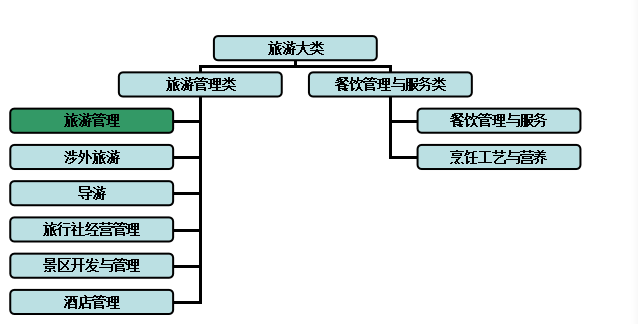 图1旅游大类专业框架设置（四）开设的课程（课程体系框架——四类课程）1．基本素质课程    思想道德修养与法治、形式与政策、毛泽东思想和中国特色社会主义理论、大学生心理健康教育、职业生涯规划、创业基础、就业指导、健康教育、安全教育、体育与健康、军事理论与国防安全教育、劳动教育、美育、党史、习近平新时代中国特色社会主义。还有选修课程中国传统文化、大学语文、经济数学、大学英语、礼仪、计算机应用基础等。2．职业素质课程中国旅游文化知识、旅游法律法规、导游业务（一）景区文化讲解、导游业务（二）导游服务程序、景区服务与管理、旅行社经营管理、旅游概论、旅游英语、旅游心理学、旅行社销售业务、出境旅游领队英语等必修课程。以及专业群共享课程：中国旅游资源文化、旅游电子商务、旅游目的地文化概况、地方旅游文化知识、酒店管理实务与数字化运营、酒店商务沟通与收益管理、咖啡与鸡尾酒调制、酒店人力资源管理、民航商务英语、服务礼仪、市场营销等课程可供选修。3．职业技能课程每个学期开展专项实训课程，旅行社导游实习、营销岗位实习、导游服务技能培训、导考考前培训、企业职场演练、毕业论文等。 职业延展课程海外领队实务、茶艺、餐饮服务管理等。（五）素质要求1.职业素质要求（1）就业职业领域：旅行社的一线业务部门：导游、计调、营销业务及管理；旅游景区业务与管理部门：票务接待、营销策划、日常管理；旅行社创业、自营：店长；旅游相关企业岗位：酒店餐饮和前厅服务员、各类展览馆及博物馆讲解员、旅游咨询公司、旅游网站业务人员；研学机构工作人员：研学指导师、研学导游、研学安全员、研学辅导员等。（2）工作岗位的知识掌握常用电脑办公软件，熟悉旅游网站管理与维护的一般技术；具有一定的专业英语基础，熟悉日常旅游英语交际；熟练掌握在旅行社、景区等旅游企业为客人提供服务的知识和技能；掌握旅游企业各部门管理理论知识，具备旅游企业基层管理能力；熟练掌握旅游历史文化、宗教民俗、旅游景区等基本知识；熟练掌握导游业务知识，熟悉旅游相关法规，考取旅游导游证书或其他相关职业技能证书，具备为旅游者提供导游服务的资格和知识；掌握市场调研与分析、产品定价、营销推广、竞争策略等市场营销知识；了解全域旅游、“旅游+”等旅游行业发展新理念、新趋势，熟悉旅游行业的新业态、新模式等知识；具备进一步深造学习的各种必备知识。了解本地研学旅游市场的主要客源地知识；掌握本地区研学市场主要线路的相关文化知识。能力    具备良好的职业道德，具有健全的心理品质、团队合作的精神、踏实肯干的作风和健康的体魄；能利用外语进行日常服务对话，比较熟练地处理常用英语商务函件；能够熟练使用办公软件进行文件处理，熟悉网站管理基础技术；具有为旅游团队或散客提供导游服务的能力；具备讲解旅游景区、景点的能力；具备妥善处理旅游投诉与事故的能力；具备独立联系客户，并销售旅游产品的能力；具备考核旅游资源、设计旅游线路并为旅游线路定价的能力具有调研和分析旅游市场信息，并策划营销与推广活动的能力；具备对旅游接待、销售、人员等基本管理能力；具备旅行社、景区、旅游网站等旅游企业的基层管理能力；具有探究学习、终身学习能力，具有整合知识和综合运用知识分析问题和解决问 题的能力；具有独立完成研学团队活动的组织能力。职业素质要求    职业素养：能够熟练掌握与本专业从事职业活动相关的国家法律、行业规定，掌握绿色生产、环境保护、安全防护、质量管理等相关知识与技能，了解相关产业文化，遵守职业道德准则和行为规范，具备社会责任感和担当精具有良好的职业道德；富有团队精神、敬业精神、创新精神和创业意识；遵守行业有关规范。2.综合素质要求政治思想素养：坚定拥护中国共产党领导和中国特色社会主义制度，以习近平新时代中国特色社会主义思想为指导，践行社会主义核心价值观，具有坚定的理想信念、深厚的爱国情感和中华民族自豪感；人文素养：具有一定的文化艺术修养，掌握丰富的历史文化以及宗教民俗知识，具有较强的语言、文字表达能力。身心素养：具有良好的身体素质和心理素质，意志坚定、应变能力较强，具有一定的审美能力，身心健康。（六）专业建设思路1.专业特色依托文化和旅游行业，树立霞客精神，以培养知中国、爱中国，讲好中国故事，做好中国旅游文化的传播者的专业人才队伍为目标，以“厚文 精技 传承”为专业发展文化。深化“岗课证融通、校企双元育人的育人模式。将旅游文化内涵贯穿在旅游管理专业所有专业课程中，以文塑旅，以文彰旅，切实提升专业人才培养质量和服务产业发展能力。专业办学理念专业积极适应文旅融合发展新趋势，以培养文旅融合时代面对旅游转型升级所需的研学型、复合型现代旅游行业从业者为专业的目标与责任，以“以文塑旅，以文彰旅”为专业建设发展理念，紧紧围绕辽宁经济文化建设，紧密服务“文化产业和旅游行业发展、文化和旅游人才培养”的需要，不断提高综合实力和核心竞争力，努力将专业建设成为“行业特色鲜明、省内一流”的旅游管理专业。专业人才培养模式专业捕捉行业发及职业岗位的相应演变，立足“岗课证融通、校企双元育人”开展人才培养模式改革，形成岗课证有机衔接的专业课程体系，使人才培养方案能充分满足行业企业人才需求。延用三师联动式人才培养模式坚持立德树人，深入推进“思政课程”与“课程思政”相结合，实现课证融通，推行 “1+X”证书制度，学生毕业时可收获国家导游资格证书、研学旅行策划与管理职业技能证书。形成特色人才培养、导游资格考试、高职专升本、社会与企业服务四个方向的专业发展模式。4.校企合作专业紧密依托旅游行业，以服务求支持，以贡献求发展，积极探索校企研合作育人模式，与大连海昌发现王国、沈阳华强方特、沈阳故宫博物馆、张氏帅府博物馆、新乐遗址、沈阳博物馆等30多家辽沈知名旅游文化企业建立紧密合作关系。建立“方特订单班”、“发现王国冠名班”等校企深度融合的“订单式”人才培养模式。二、办学层次定位 中职        高职       高职（本科）    高职（硕士）三、专业人才培养目标（一）职业面向本专业就业岗位（群）有如下几类：1．旅行社的一线业务部门：导游、计调、营销业务及管理2．旅游景区业务与管理部门：票务接待、营销策划、日常管理3．旅行社创业、自营：店长4．旅游相关企业岗位：酒店餐饮和前厅服务员、各类展览馆及博物馆讲解员、旅游咨询公司、旅游网站业务人员     5. 研学机构工作人员：研学指导师、研学导游、研学安全员、研学辅导员表1  职业面向构成（二）职业能力结构根据旅游管理专业就业岗位能力要求，及能够胜任岗位工作任务的能力要求，本专业职业岗位群及职业能力结构如下：表2 旅游管理专业职业能力结构表（三）专业人才培养目标专业培养能够践行社会主义核心价值观，德智体美劳全面发展，具有一定的地理、历史、民俗、旅游文化及旅游服务礼仪等方面的专业基础理论知识及文旅融合、“旅游+文化”等行业前沿认知基础，树立不忘初心笃志砺行的“霞客精神“。掌握接待服务、项目策划、产品设计、景区讲解及相关法律法规等知识，面向旅游业、 “旅游+”新业态的导游、计调、营销、咨询、服务等岗位群，能够胜任旅游咨询、旅游产品策划、旅游数字营销、博物馆等文旅业相关岗位的技能型、复合型人才及知中国、爱中国，能讲好中国故事的文化传播者。（四）专业人才培养水平定位具备能够考区全国导游人员职业资格水平。（五）专业人才规格与知识能力定位结合旅游行业对本专业人才的需求，对应本专业主要就业岗位群及岗位能力要求，本专业人才规格与知识能力定位是：知识要求：了解全域旅游、 “旅游+”等旅游行业发展新理念、新趋势，  熟悉旅游行业的新业态、新模式等知识；掌握地理、历史、民俗、非物质文化遗产、旅游服务礼仪等方面的专业基础理论知识；掌握讲解服务、接待服务、项目策划、产品设计等专业核心知识。掌握旅游企业常用办公软件应用相关知识，熟悉线上产品展示、产品维护、与顾客在线答疑等知识。能力要求：具有处理旅游服务中常见问题的能力，熟练掌握声音运用、仪表仪态、语音语速语感等专业讲解技能；具备应对突发事件的能力；具备旅游咨询、订单跟踪等工作领域内的对客服务能力；能够具有探究学习、终身学习能力，具有整合知识和综合运用知识分析问题和解决问题的能力。素质要求：坚定拥护中国共产党领导和中国特色社会主义制度，以习近平新时代中国特色社会 主义思想为指导，践行社会主义核心价值观，具有坚定的理想信念、深厚的爱国情感和中华民族自豪感。遵守职业道德准则 和行为规范，具备社会责任感和担当精神；掌握支撑本专业学习和可持续发展必备的思想政治理论、科学文化基础知识和中华 优秀传统文化等文化基础知识，具有良好的科学素养与人文素养，具备职业生涯规划能力。（六）人才规格手册详见《旅游管理专业人才规格手册》对应典型工作任务，列出人才规格的主要条目（七）毕业条件1．修满152学分，且所有必修课程考核合格。2．完成各实践性教学环节的学习，成绩合格。3．完成毕业设计（毕业论文），并通过毕业答辩。表3旅游管理专业技能等级证书汇总表四、专业发展定位学制三年招生对象中等职业学校毕业、普通高级中学毕业或具备同等学力招生规模120-140人/届第二部分 教育教学系统设计一、基本素质课程教学系统设计坚持传授基础知识与培养专业能力并重，将专业精神、职业精神、劳动精神、工匠精神融入人才培养全过程，统筹“课程思政”与“思政课程”建设，加强体育、美育、劳动教育课程改革，促进学生德技并修、全面发展。将思想政治理论课、体育课、军事课、心理健康教育、语文、外语（专业）、礼仪（专业）、劳动教育、美育课程、健康教育、安全教育、职业发展与就业指导、创新创业教育、课程列为公共基础必修课程，并将中华优秀传统文化、信息技术、职业素养等列为必修课或限定选修课。（一）思政品德修养教学系统设计（二）大学语文课程教学系统设计（三）大学英语课程教学系统设计（四）计算机应用能力教学系统设计（五）体育素质训练教学系统设计（六）公共礼仪素质养成教学系统设计（七）中国传统文化传承教学系统设计（八）就业和创业课程教学系统设计（九）论坛主题讲座系统设计（十）公共选修课程教学环节系统设计二、理论课程教学体系系统设计课程体系设计理念“旅游+文化”延伸了产业链，促进旅游业新产品、新业态不断涌现，结合地方文旅企业的实际工作进行调整，将课程传统旅游知识学习型向文旅融合型转变，二是在实践中培养学生不仅具有一定文化素养，熟知本地文化，而且能把辽宁平面、历史文化活化，打造成易于普通游客接受的文化旅游,培养学生的综合素质能力，将听故事的人变成讲故事的人课程体系设计原则以旅游行业对人才规格的要求为依据，以旅行社和景区岗位能力培养为主线，以旅游行业标准为对接，在企业直接参与下重构专业课程体系，将旅游文化内涵贯穿在旅游管理专业所有专业课程中，理论课程注重旅游文化内涵输出，素质课程深挖地方文化特色，实践实训课程重视文化内涵传递的具有旅游管理专业特色的课程体系。以人才培养方案为依据，以旅游企业职业能力分析为基础，基于旅游管理专业主要职业岗位（群）的任职要求和工作任务，按照旅游企业典型工作过程优化课程结构，如根据旅行社主要岗位任职要求和工作任务，设计了导游业务、旅行社经营管理、旅游营销业务等系列课程；围绕旅行社和景区各主要岗位的职业能力要求选取教学内容，并在人才培养各个相关环节对课程教学进行系统安排，同时开发专业核心课程及配套信息化教学资源。专业学生还能在同属专业群的航空服务、酒店管理两个专业中选择一个方向的课程进行辅修，通过相关考核后可获得该专业的辅修证书，实现技能复合、跨界发展。校企合作开发课程为《景区服务与管理》课程，与大连海昌发现王国企业共同开发，校企合作教材及授课视频已经合作开发完毕。三、实践教学体系的系统设计旅游管理专业围绕旅行社、旅游景区和旅游饭店相关岗位群专业能力需要，达到旅游管理专业实践教学目标体系，旅游管理专业以专业应用能力和基本素质培养为主线，围绕“提高学生综合素质”，构建全方位、多角度的应用型实践教学体系。通过对借鉴国内其他高校的实践教学模式，旅游管理专业实践教学形成了与实践教学系统对的课内实践和集中实践两大体系。其中，课内实践即课内教学实训。集中实践包括新生职业教育、课程阶段与综合实训和毕业实践三种实践教学方式。（一）课内实践课内教学实训结合专业课程理论知识的学习，部分课程教学上集中的实践、实训环节。在“教、学、做”中使学生深入理解课程教学内容。（二）集中实践1．入学教育军训大一新生入学后为其一周的职业教育活动。让学生初步了解本专业培养目标、课程体系、旅游行业认知等内容。对崭新的学习生活做以规划。同时，进行两周的集中军训。2．专项综合实训及实践分布在各学期专项实训周。主要就专业岗位技能进行集中培训和训练。结合工学交替，充分利用校内外实训基地。提高学生动手操作能力。（1）导游服务技能培训通过专业讲座、分组讨论和模拟演练，使学生了解行业和政府对导游人员的基本要求，熟悉导游服务流程和规范，掌握导游服务技巧和突发事件处理方法。（2）讲解技能培训通过模拟面试、现场景点讲解、现场知识问答等形式，使学生了解旅游从业人员语言表达的基本要求，熟悉旅行社、旅游景区和游客对讲解能力的需求，掌握讲解的技巧和应用、语言表达随意应变的能力。（3）“职场初体验”报告通过走访旅游企业，观摩旅游从业人员工作演示，使学生了解未来工作岗位的工作状态，培养学生发现问题，解决问题的能力。从走访中思考自身和行业的不足和改进方法，明确今后专业学习的方向。激励学生在校期间的理论学习和实践操作。（4）导游大赛依据导游职业资格标准，组织适应导游资格考试流程的导游技能竞赛。使学生在职业技能方面强化训练。通过校企合作单位人员的参与，调动企业遴选实习生的积极性，同时激发学生的竞争意识，发现并弥补自身不足。（5）职业考证课通过本项目的实践训练，使学生能够考取全国导游员资格证，大幅度提高同学们的通过率，为实习、就业、发展打下坚实基础。3．毕业实践包括顶岗实习及毕业设计。通过毕业实践，对学生进行比较系统、全面的专门训练，进一步培养学生综合运用本专业理论知识和专业技能分析和解决实际问题的能力。在指导教师的指导下完成毕业设计，并顺利通过毕业答辩。（1）毕业设计开题和答辩+向学生系统介绍毕业设计具体安排和要求，让学生了解毕业设计内容的书写，如何结合顶岗实习进行企业调查，收集资料等。让学生明确毕业设计的重要性。掌握撰写毕业设计的有效方法。以顶岗实习期间的调查为依据，在指导教师的指导下，进一步完善毕业设计，并通过答辩合格。（2）顶岗实习包括撰写毕业设计。通过工学结合实践及毕业前顶岗实践，对学生进行比较系统、全面的专门训练，进一步培养学生综合运用本专业理论知识和专业技能分析和解决实际问题的能力。在指导教师的指导下，结合顶岗实习情况，分步骤完成毕业设计。见附表3：实践教学计划表四、职业分析与职业能力要求表4 旅行社和景区主要岗位群分析五、课程体系与教学进程安排（一）课程体系建设规划与建设思路1．课程体系建设规划总体建设目标：课程建设体现职业教育教学规律的要求，以工作过程为导向，选择并序化教学内容，改革教学方法、教学手段和考核方法。重视学生在校学习与实际工作的一致性，有针对性地采取工学交替、任务驱动、项目导向、课堂与实习地点一体化等行动导向的教学模式，按照精品课程建设标准进行建设。阶段性预期目标：本专业建设指导委员会和专业教师，要认真把握职业教育高技能人才培养工作的特点，以选取的4门核心课程为重点，加强建设，进而带动其他课程的建设。2．课程体系建设的基本思路以旅游行业对人才规格的要求为依据，以旅行社和景区岗位能力培养为主线，以旅游行业标准为对接，在企业直接参与下重构专业课程体系，开发建设融“教、学、做”一体化，突出教学过程开放性和职业性，具有旅游管理专业特色的课程体系。该课程体系以人才培养方案为依据，以旅游企业职业能力分析为基础，基于旅游管理专业主要职业岗位（群）的任职要求和工作任务，按照旅游企业典型工作过程优化课程结构，如根据旅行社主要岗位任职要求和工作任务，设计了导游业务、计调业务、营销业务等系列课程；围绕旅行社和景区各主要岗位的职业能力要求选取教学内容，并在人才培养各个相关环节对课程教学进行系统安排，形成体现工作过程系统化的能力本位课程体系。3. 网络式课程平台教学资源建设充分利用学习通，收集整合省内外景区景点视频资料，建设自主学习型网络课程资源库。建设旅游管理专业课程教学图片库、各级各类资格考试试题库、典型旅行社业务案例库、专业文献库，满足专业教学、学生自学和职业技能考试的需要。研制和开发一批具有自主产权的“教学包”和“培训包”，集教学目标与标准、精品课程、实习实训手册、教学指南、学习评价和双证书教育资源等要素为一体，通过信息技术手段搭建公共平台，实现优质课程资源“时时、处处、人人”共享，为高端技能人才的培养和构建终身学习体系搭建公共平台。实现专业群内各专业在师资队伍、专业基础课程（如职业道德、服务礼仪、旅游才艺、语言技能训练、行业综合素质等旅游行业通用能力）、实训设施、社会服务等方面教学资源共享，形成旅游人才培养全面发展的大平台。4.课程教学内容整合教学内容引入区域内知名旅行社和景区为代表的旅游行（企）业标准，按照学习领域课程开发方法与要求，由来自生产服务一线的企业兼职教师与专业专任教师，共同对专业核心课程教学内容进行工作过程系统化设计和开发，经过专家论证通过后全面实施学习领域课程。（二）课程结构与课程体系1.基本素质课程基本素质课程体系建设如下表5所示职业素质课程设计3.职业技能课程设计4.职业拓展课程设计5.课程总体结构及学分要求6.教学进程附表4：专业教学计划与教学进程表（详见附件）（三）核心课程介绍1．导游业务（一）（二）（60学时，4学分）导游业务（一）教学内容：景区文化讲解课程通过使学生理解景区讲解员的基本概念、工作职责、素质要求、导游服务质量标准、导游词创作让学生熟悉、掌握旅游景区的文化内涵、分类、特征等自然属性及文化知识。让学生能够根据游客需求，熟练提供导游讲解服务，传达景区景点自然美、人文美的信息、艺术等内容。深入挖掘蕴含在景区背后的文化，把无形的文化转化为可感、可知、可悟的导游讲解服务。引导学生传播中国文化，讲好中国故事。导游业务（二）教学内容：主要讲授导游服务程序知识内容，通过让学生掌握一名合格的导游员必须具备的理论知识、各岗位分工下的导游服务程序与规范。学生能够为旅游者提供规范化和个性化的服务，掌握带团服务、讲解服务、旅行生活服务等操作技能；提高学生导游服务能力、导游讲解能力、组织协调能力、分析处理问题的能力及应变能力。将无私奉献精神、工匠精神等渗透到其中，与导游业务课程知识相融合，提升学生道德素养，使学生明晰导游应具有的职业素养及服务意识。2．中国旅游文化知识（90学时，6学分）本课程依据全国导游员资格证考试大纲，针对旅游企业导游、接待、计调等各岗位需求的旅游基本素质和文化知识来安排教学内容。本课程注重旅游文化知识的广泛性和丰富性，从旅游历史文化、旅游建筑文化、自然景观文化、古典园林文化、饮食文化、旅游文学艺术、中国主要旅游目的地文化等方面使学生全方位掌握旅游工作中的文化知识，培养学生的旅游职业文化素质，提升学生旅游文化底蕴，深入了解中华民族文化的主要精神，从而培养他们对祖国的情感和爱国情操，具备一定的审美能力和为游客提供优质服务的能力，并为学生可持续发展奠定良好的基础。3．旅行社经营管理（90学时，6学分）本课程根据行业企业最新发展现状，基于旅行社经营工作流程，融入课程思政和企业文化理念，开展教学设计。针对旅行社企业经营管理岗位群业务管理工作需要的文化素质、基础知识和操作技能安排教学内容。本课程侧重于从旅行社经营中的管理全局掌握旅行社部门职能、旅行社日常行政管理、旅行社部门业务管理，旅行社企业文化建设、旅游市场与产品设计、旅行社岗位运营关系等；帮助学生树立正确的职业理念，掌握旅行社经营管理基本知识，培养职业文化素质，懂得旅行社部门与岗位职能工作重点，学会当前常见经营模式下旅行社的主要业务岗位的基本管理技能，并为学生可持续发展奠定良好的基础。4．旅游法律法规（60学时，4学分）本课程依据全国导游员资格证考试大纲，通过对旅游法、旅行社及导游人员管理、旅游安全及保险、旅游资源管理、住宿和娱乐管理、出入境管理、食品安全、消费者权益保护、旅游交通管理、旅游投诉处理等法律法规制度的学习，使学生掌握旅游法律法规的理论知识，增强法律意识，具备运用法律法规处理问题的能力，为将来做好旅行社服务与管理工作打下基础。5．景区服务与管理（60学时，4学分）本课程通过对旅游景区概述、旅游景区接待服务、旅游景区解说服务、旅游景区商业服务、旅游景区的设施维与管理、旅游景区环境管理、旅游景区的营销管理、旅游景区服务质量管理、旅游景区资源管理与可持续性发展等几个部分的学习让学生掌握其基本支持理论，能初步运用所学知识承担旅游景区现场服务与管理工作，具备一定的景区接待服务能力和营销策划能力。并进一步推进课程思政建设，发挥好本课程的育人作用，将价值观塑造、知识传授和能力培养三者融为一体。同时，培养学生细心、周密、热情的服务意识和职业意识。职业资格证书和“1+X”证书 职业资格证书1．政策背景国家颁布了多项政策法规，从《中共中央关于建立社会主义市场经济体制若干问题的决定》、《劳动法》、《职业教育法》到全国职业教育工作会议通过的意见，都明确提出要进一步深化劳动就业制度改革、完善就业准入制度，充分发挥职业院校在实施职业资格证书制度中的作用，积极推进职业院校学生职业资格认证工作。学历文凭和职业资格两种证书并重，学科性教育和职业性教育两种教育并举，这已经成为社会共识。职业资格证书教育正融入高职学历教育，并愈来愈受到重视。随着学习型社会和终身教育的观念渐被认同，职业培训成为高等职业教育为经济和社会服务的一个广阔领域，职业资格证书培训就是其中不可或缺的组成部分，高职院校已成为实施职业资格证书教育的重要力量。2．参照旅游行业相关职业标准，实行“双证书”制度根据本专业培养目标和针对的主要岗位群情况。明确岗位从业资格必备的职业资格。参照中国国家文化和旅游部和中国人力资源部国家职业标准的规定，要求学生在校期间考取全国导游资格证书等相关资格证书，符合职业领域的从业要求。使学生在毕业之前至少拿到一个与所学专业相关的职业资格证书。3．将全国导游资格证考核内容融入专业课程体系将旅游管理专业相关的职业资格标准、考试内容融入到专业课程教学之中。设置相关职业素质课程完成理论知识的学习。设置相关职业技能课程提升操作能力。设置相关职业拓展课程引导学生多技能发展。将考证课程和教学课程相融合。在日常教学中以考证内容为基础，提升课程深度，发掘理论文化深度。让学生不但“知其然”，还能“知其所以然”。1+X证书1．政策背景《国家职业教育改革实施方案》明确提出，“深化复合型技术技能人才培养培训模式改革，借鉴国际职业教育培训普遍做法，制定工作方案和具体管理办法，启动1+X证书制度试点工作。”把学历证书与职业技能等级证书结合起来，探索实施1+X证书制度，是职教20条的重要改革部署，也是重大创新。研学旅行策划与管理(EEPM)职业技能等级证书主要面向从事研学旅行、综合实践、劳动教育领域的相关单位（中小学校、研学实践教育相关企业、旅行社、研学实践基地、研学实践营地、亲子机构、体育拓展企业、景区、度假村等）的实践教育从业者。岗位主要职责是对中小学生进行安全、教学、服务的策划与管理任务，以及综合实践教育从业人员的培训、指导、策划和管理工作。从面向受众和岗位导向来看符合告知旅游管理毕业生的去向，为此，鼓励学生考取研学旅行策划与管理(EEPM)职业技能等级证书，为毕业求职拓宽路径。2．参照旅游行业相关职业标准，实行“双证书”制度根据旅游管理专业培养目标和针对的主要岗位群情况。专业通过引导以社会化机制建设的职业技能等级证书，加快人才供给侧结构性改革，有利于增强人才培养与产业需求的吻合度，培养复合型技术技能人才，拓展就业创业本领。要求学生在学历证书之外，再取得一项或多项职业技能等级证书，如全国导游资格证书、研学旅行策划与管理(EEPM)职业技能等级证书等相关资格证书等。3．将旅游职业资格认证融入专业课程体系将研学旅行策划与管理(EEPM)职业技能等级证书考试内容的理论和现场环节测试融入到专业课程教学之中。分模块学习研学旅行策划与管理的基本知识，加强研学实习训练，培养旅游专业学生的核心素养。发挥学生的实践意识和创造能力，促进多学科、多领域的课程资源整合。可以按规定兑换学历教育的学分，免修相应课程或模块，这样充分调动学生获取研学旅行策划与管理(EEPM)职业技能等级证书的积极性。表6 旅游管理专业职业资格认证课程设置表7 旅游管理专业职业资格认证培训课程设置考试考核与毕业要求1．修满152学分，且所有必修课程考核合格。2．完成各实践性教学环节的学习，成绩合格。3．完成毕业设计（毕业论文），并通过毕业答辩。（六）教学实施建议结合旅游管理专业实际，提出以下教学实施建议：一是保证教学内容的前瞻性，教师应在密切关注旅游学科最新科研成果和理论的同时，有针对性关注国内外旅游业发展，特别是辽宁旅游业发展的趋势及出现的新事物、新要求，将最新的科研成果和旅游发展业态充实到教学内容中，实现教学内容前瞻性；二是保证教学内容的灵活性，紧密结合就业市场对学生提出的要求，在教学中应注重教学的灵活性；三是注重“因材施教”，教师在选择教学方法，遴选教学内容时应明确我们的教学对象的特点，包括其知识基础、语言接受与理解能力、文化背景等，使课堂授课取得实效；四是要“授之以渔”，旅游专业学生需要学习的知识涉及面广泛，仅凭课堂的课程教学远远不够，方法比知识更为重要，在课程教学中，应注重学习方法的传授和自主学习能力的培养。必读书目1.《徐霞客游记》  作者：徐霞客出版社:万卷出版公司  出版时间:2009-032.《图文新解徐霞客游记》  作者：于双远 出版社: 江苏凤凰科学技术出版社  出版时间: 2019－023.《走遍中国》  作者：程文栋  出版社：中国旅游出版社  出版时间：1997－034.《读书与旅行》  作者：詹宏志出版社：中信出版社  出版时间：2016－085.《南极之南》  作者：毕淑敏出版社：湖南文艺出版社  出版时间：2018-076.《侣行十年》  作者：张昕宇 梁红 出版社:江苏凤凰文艺出版社  出版时间：2019－127.《万水千山走遍》  作者：三毛出版社：北京十月文艺出版社  出版时间：2011－07 8.《旅行的艺术》  作者：阿兰·德波顿 著；南治国 译出版社：上海译文出版社  出版时间：2012－089.《我们为什么旅行》  作者：小鹏出版社：中信出版社  出版时间：2012－0910.《背包十年》  作者：小鹏出版社：中信出版社  出版时间：2010－1011.《我们始终牵手旅行》  作者：左手出版社：光明日报出版社  出版时间：2012-0812.《只要不忘了回家的路》  作者：小鹏出版社：中信出版社  出版日期：2015－1013.《停在新西兰刚刚好》  作者：巴道出版社：中信出版社  出版时间：2013－0314.《会走的夫妻树》  作者：本心出版社：清华大学出版社  出版时间：2014－0515.《园林漫步》  作者：刘天华出版社：江苏凤凰文艺出版社  出版时间：2022－0716.《带团就是讲故事》  作者：宙斯出版社：旅游教育出版社  出版时间：2019－0917.《带团那些事儿——资深导游压箱底儿的带团秘笈》  作者：黄武出版社：北京旅游教育出版社  出版时间：2015第三部分  附表附表1 ：教学活动计划表各类课程学时学分分配表附件2：基础素质课程体系思政品德修养教学系统设计 中国传统文化传承教学系统设计大学语文课程教学系统设计大学英语课程教学系统设计体育素质训练教学系统设计公共礼仪素质养成教学系统设计美育课程教学系统设计劳动教育课程教学系统设计劳动周时间分配表军事理论课程教学系统设计计算机应用能力教学系统设计（十一）就业和创业课程教学系统设计（十二）安全教育、健康教育课程教学系统设计（十三）公共选修课程教学环节系统设计备注：文化素质选修课程第二学期开课，学生在校期间均可选修，须获得4学分，60学时。附表3：实践教学计划表旅游管理专业实践教学计划表附表4：教学计划与教学进程表    	旅游管理专业教学计划与教学进程表附表5：素质教育活动学分分配表旅游管理专业素质教育活动学分分配表基本素质课程（公共任选课）备注：公共任选课第二学期开始开课，学生在校期间均可选修，须获得8学分，120学时。职业拓展课程（专业任选课）所属专业大类（代码）所属专业类（代码）对应行业（代码）主要职业类别（代码）主要岗位类别（或技术领域）职业资格证书或技能等级证书举例旅游大类(54)旅游类(5401)旅行社及相关服务(7291) 、游览景区管理(786)、游乐园(9020)、 休闲观光活动(9030)旅游及公共游览场所服务人员	(4-07-04)：导游(4-07-04-01)旅游团队领队(4-07-04-02)旅行社计调(4-07-04-03)旅游咨询员(4-07-04-04)公共场所游览服务员(4-07-04-05)休闲农业服务员(4-07-04-06)旅游咨询、旅游产品策划、旅游数字营销、目的地运营管理导游资格、研学旅行策划与管理、旅行策划、定制旅行管家服务就业岗位工作过程主要工作任务能 力 分 析能 力 分 析就业岗位工作过程主要工作任务技  能（基本技能+职业技能）素  质（基本素质+职业素质）地陪导游按计划接待来本地的旅游者，为其提供相关的一系列导游服务，直至将旅游者送离本地。接送服务导游讲解安排协调事件处理1.掌握导游服务程序及主要工作内容、导游语言的艺术2．能运用导游业务知识进行景区、景点、旅游途中等的地陪服务工作3．能运用相关知识安排参观游览活动、导游讲解、应急处理突发事件4．能妥善处理游客要求5．理解各项旅游政策法规具有良好的职业道德素质。具有较强的沟通能力和语言表达能力。具有较强的组织协调能力。全陪导游按计划陪同旅游者全线游览，配合、协调和监督各地的旅游服务、安排和质量，直至结束全线旅游活动。协调配合事件处理监督反馈讲解安排1．掌握全陪服务程序及主要工作内容2．能运用旅游交通知识进行全陪导游服务3．能运用相关知识安排参观游览活动、导游讲解、应急处理突发事件4．会运用导游带团技巧及有关旅游政策与法规知识妥善处理游客投诉具有良好的职业道德素质。具有较强的沟通能力和语言表达能力。具有较强的组织协调能力。领队按计划帮助旅游者离境，配合、协调和监督异国/地的旅游服务、安排和质量，直至入境结束全线旅游活动。出入境办理告诫提醒协调配合事件处理监督反馈1．掌握领队的基本素质要求,出入境领队业务主要程序及内容2．能运用领队业务理论与实践知识熟练办理出入境手续3．知道客源国/地区概况并能胜任领队工作4．知道领队处理问题的程序与措施，能处理领队过程中的各项突发事件具有良好的职业道德素质。具有较强的组织协调能力。具有较好的英语口语表达能力。计调根据要求设计旅游线路、组合相关旅游服务安排，并保证旅游产品实际运作的顺利进行。线路设计产品组合团队管理1．熟悉计调部业务流程及主要工作内容2．能进行计调部产品设计和行程制定3．能进行计调部操作的计价和报价4．对计调部的发团与旅行社的接团管理的能力5．掌握票务实际运作程序并熟练进行票务操作6．熟悉旅行社的发团和接团管理具有良好的职业道德素质。与有较强的组织协调能力。销售通过市场分析确定销售群体，采取有效营销，最终获得稳定的购买客户。市场分析客户管理业务拓展营销选择1．掌握营销部的市场分析方法与营销组合2．能进行营销促销策略和计划营销销售的计价和报价3．能运用科学的营销方法进行旅行社营销策划和创意4．掌握旅行社业务市场拓展的各个环节及主要工作内容及程序5．会正确进行人际沟通，并能进行客户关系的有效建立6．能进行国际旅游市场的分析与营销营销开展7．进行旅行社营销部管理的能力具有良好的职业道德素质。具有较强的沟通能力和语言表达能力。门市接待热情迎接顾客的到来，在了解顾客旅游需求后，提供相应的旅游产品介绍，达成顾客满意。真诚迎送宣传介绍倾听建议客户管理1．掌握门市服务人员礼仪的主要程序及内容2．能进行门市业务操作与服务3．会运用门市接待技巧进行旅行社销售的促成4．理解门市顾客旅游需求与旅游动机的关系5．能分析门市顾客购买决策6．会进行客户关系的有效管理具有良好的职业道德素质。具有较强的沟通能力和语言表达能力。旅行社门店店长组建门店，确立经营目标，有计划的进行旅行社日常的经营与管理活动。制定计划设计组织有效领导控制维护1．熟悉旅行社业务，掌握旅游市场情况，能够制定出正确的决策2．针对制定的目标有计划的进行经营活动3．立足自身，组织内部机构设置4．重视管理者与员工的双向沟通5．树立团队中的领导地位6．能够有效控制日常经营和管理中的偏差7．采用不同手段激励员工具有一定的管理能力。具有良好的职业道德素质。具有较强的沟通能力和语言表达能力。具有较强的组织协调能力。景区接待讲解立足景区特色开展票务工作，出售给游客，为有需要的游客提供相关游览帮助。票务管理咨询服务导游讲解事件处理1．掌握景区票务类型、设计、运作并能进行以上各项工作的开展2．掌握景区讲解服务的基本程序和主要内容3．会运用导游讲解的基本技巧和语言艺术进行景区讲解服务4．熟悉景点导游中特殊问题的预防与处理5．熟悉景区咨询对客服务技能具有良好的职业道德素质。具有较强的沟通能力和语言表达能力。景区营销策划通过市场调研，精心策划，开展营销，获得企业效益。市场调研营销选择企业宣传广告策划1．熟悉景区市场调研分析方法2．掌握景区营销策略3．熟悉广告策划、企业文化等方面的知识具有良好的职业道德素质。具有较强的沟通能力和语言表达能力。景区日常管理通过对景区的日常巡查，保证设施的正常运转，消除安全隐患，保证游客的游览休憩。巡查安防设施管理游客管理事件处理1．能分析景区经营管理的基本特点2．能进行景区巡检、咨询对客服务3．掌握景区游客管理方法4．熟悉景区设施分类及维护5．了解景区安全防治和管理知识6．会处理景区服务过程中的突发事件7．了解景区危机管理技巧和方法具有良好的职业道德素质。具有较强的沟通能力和语言表达能力。饭店餐饮服务与管理通过预定到迎宾，为客人在餐厅内提供一系列周到的用餐服务。预定服务迎宾引位点菜服务就餐服务事件处理1．掌握预订、迎宾服务操作程序与标准2．了解引领客人、安排客人座位的技巧3．掌握点菜服务的基本内容、程序和操作标准4．掌握各类餐具及摆台标准、餐饮礼仪、上菜、分菜、斟酒、餐巾折花等基本服务技能5．熟悉不同客源国/地区的风俗习惯和礼仪忌讳等6．掌握灵活处理突发事件和客人投诉事件的能力具有良好的服务意识。具有良好的职业道德素质。具有较强的组织协调能力。研学指导师制订研学旅行教育工作计划在带队老师、导游员、安全员等工作人员的配合下，为学生的研究性学习提供全过程指导。为学生的研究性学习提供全过程指导掌握研学工作全过程的相关知识。能够制订研学旅行教育工作计划。具备研学活动的策划能力。具有良好的职业道德素质。具有较强的沟通能力和语言表达能力。具有较强的组织协调能力。研学导游在研学活动实施过程中，为每个研学旅行团队提供旅行导游服务，并配合研学活动中其他相关工作人员提供研学旅行生活保障服务。旅行导游服务生活保障服务掌握导游服务程序及主要工作内容、导游语言的艺术。能够为研学旅游团提供提供向导、讲解及相关旅游服务。能够配合研学活动中其他相关工作人员提供研学旅行生活保障服务。具有良好的职业道德素质。具有较强的沟通能力和语言表达能力。具有较强的组织协调能力。研学安全员随团开展安全教育和安全防控工作安全教育安全防控具备一定的安全知识和安全应急、基本救济能力具有良好的职业道德素质。具有较强的沟通能力和语言表达能力。具有较强的组织协调能力。序号考核项目考核发证部门等级要求考核学期考核要求必考/选考1英语等级考试高等学校英语应用能力考核委员会B级及以上1～6选考2计算机应用能力教育部考试中心一级1～6选考3普通话等级水平证辽宁省语言文字工作委员会中级3～6选考4全国导游人员职业资格证书辽宁省文化和旅游厅初级1～6选考5研学旅行策划与管理亲子猫北京国际教育科技有限公司初级1～6选考就业岗位群岗位工作过程典型工作任务能力要求旅行社导游按计划接待，向旅游者提供食住行游购娱一系列服务，直至旅游活动结束。计划制定行程准备计划核实变更协调食住行服务与结算参观、购物、娱乐等活动送团及游客意见征集结账总结善后提升沟通、协作能力讲解游览内容的能力*娱乐团队能力旅行社计调根据要求设计旅游线路，组合相关旅游服务安排，保证旅游产品实际运作的顺利进行。旅游产品设计和报价对外产品采购及变更制定和落实接待计划接待质量监控及跟踪结算和报账归档和统计协调团队运行的能力*评价服务质量的能力旅行社销售了解顾客旅游需求后采取有效营销，达成顾客满意，最终获得稳定的购买客户。市场定位旅游产品开发和设计制定销售计划业务洽谈协议确认客户维护市场需求分析能力产品营销与策划能力产品销售谈判能力旅行社门店店长组建门店，确立经营目标，有计划的进行旅行社日常的经营与管理活动。制定计划设计组织有效领导控制维护管理团队的能力*开拓管理客户的能力*制订实施营销战略能力管理危机的能力景区票务接待立足景区特色开展票务工作，出售给游客，为有需要的游客提供相关游览帮助。票务管理咨询服务导游讲解事件处理导游讲解能力沟通应变能力统筹能力景区营销策划通过市场调研，精心策划，开展营销，获得企业效益。市场调研营销选择企业宣传广告策划景区规划设计能力企业营销策划能力景区日常管理通过对景区的日常巡查，保证设施的正常运转，消除安全隐患，保证游客的游览休憩。巡查安防设施管理游客管理事件处理游客管理能力经营景区能力*突发事件处理能力研学岗位研学指导师制订研学旅行教育工作计划在带队老师、导游员、安全员等工作人员的配合下，为学生的研究性学习提供全过程指导。为学生的研究性学习提供全过程指导研学互动策划能力活动执行能力沟通能力研学岗位研学导游在研学活动实施过程中，为每个研学旅行团队提供旅行导游服务，并配合研学活动中其他相关工作人员提供研学旅行生活保障服务。旅行导游服务生活保障服务导游服务能力组织协调能力研学岗位研学安全员随团开展安全教育和安全防控工作。安全教育安全防控基本救济能力岗位通用素质岗位通用素质岗位通用素质岗位通用素质岗位通用素质设计和开发产品的能力*销售产品的能力*提升产品质量的能力沟通能力*使用现代通讯科技能力设计和开发产品的能力*销售产品的能力*提升产品质量的能力沟通能力*使用现代通讯科技能力设计和开发产品的能力*销售产品的能力*提升产品质量的能力沟通能力*使用现代通讯科技能力设计和开发产品的能力*销售产品的能力*提升产品质量的能力沟通能力*使用现代通讯科技能力设计和开发产品的能力*销售产品的能力*提升产品质量的能力沟通能力*使用现代通讯科技能力注：*为旅游管理专业岗位核心能力注：*为旅游管理专业岗位核心能力注：*为旅游管理专业岗位核心能力注：*为旅游管理专业岗位核心能力注：*为旅游管理专业岗位核心能力课程代码课程名称课程性质与地位课程目标主要教学内容与要求学时1思想道德修养与法治是中共中央宣传部和国家教育部规定的高职院校思想政治理论教育二门课程中的骨干和核心课程之一，是一门面向所有专业学生进行思想道德和法制教育的公共理论必修课。是《毛泽东思想和中国特色社会主义理论体系概论》的先修课程。以马克思主义为指导，以社会主义核心价值观为主线，针对大学生成长过程中面临的思想道德和法律问题，有效地开展马克思主义世界观、人生观、价值观、道德观和法制观的教育，引导大学生树立高尚的理想情操，养成良好的道德素质，树立体现中华民族优秀传统和时代精神的价值标准和行为规范，使大学生成长为德智体美全面发展的中国特色社会主义事业的合格建设者和可靠接班人。大学生理想信念教育大学生道德教育大学生法制教育主要学习内容与要求：了解高职教育的特点和意义，明了大学生活的特点，懂得如何适应大学生活并树立新的学习理念；了解我国道德建设现状及道德的主要功能，了解中国特色社会主义法律体系的内容及作用，明了法制与法治、道德与法律的区别。使大学生了解理想信念的含义、类别及其重要作用，树立科学的理想信念，懂得人生理想信念对大学生成长成才的重要意义。452毛泽东思想和中国特色社会主义理论体系概论是中共中央宣传部和国家教育部规定的高职院校思想政治理论教育二门课程中的骨干和核心课程，是高等学校学生必修的基础教育课，是大学生思想政治教育的主渠道，是培养中国特色社会主义合格建设者和可靠接班人的不可缺少的教育内容。本课程的主要内容是围绕中国化的马克思主义这一教学主题，通过讲清毛泽东思想、中国特色社会主义理论体系二大理论成果， 阐明中国特色的新民主主义革命道路、社会主义改造道路、社会主义现代化建设道路三条特色道路，通过马克思主义基本原理与中国实际相结合的历史进程的讲授，学生要能够系统掌握马列主义、毛泽东思想和中国特色社会主义理论体系的基本原理，坚定在党的领导下走中国特色社会主义道路的理想信念。1毛泽东思想2邓小平理论、“三个代表”重要思想、科学发展观、3习近平新时代中国特色社会主义思想。主要学习内容与要求：了解马克思主义中国化的过程及其主要成果；了解两大理论成果之间的关系；习近平新时代中国特色社会主义思想是马克思主义中国化最新理论成果。明确社会主义社会的总任务是实现中华民族伟大复兴的中国梦，以及我国当前社会主义社会基本矛盾的转化与社会发展的联系。充分理解五位一体总体布局、四个全面战略布局的关系与重大战略意义，增强道路自信、理论自信、制度自信和文化自信。603形势与政策是高校学生必修思想政治理论课程，是对学生进行形势与政策教育的主渠道、主阵地。本课程主要是帮助学生全面正确地认识党和国家面临的形势和任务，拥护党的路线、方针和政策，增强实现全面建成小康社会和社会主义现代化强国建设宏伟目标的信心和社会责任感。同时使学生基本掌握该课程的基础理论知识、基本理论观点、分析问题的基本方法，并能够运用这些知识和方法去分析现实生活中的一些问题，把理论渗透到实践中，指导自己的行为。本课程教学内容根据教育部社政司和和辽宁省教育厅下发的每学期《高校“形势与政策”教育教学要点》，主要围绕党和国家推出的重大战略决策和当下国际、国内形势的热点、焦点问题，并结合我校教学实际情况和学生关注的热点、焦点问题来确定，组织实施我校全校学生《形势与政策》课的教育教学工作。164中国传统文化中华传统文化是一门公共限选课，旨在讲授中国传统文化，传承中国民族精神，弘扬优秀历史传统，提高学校教育文化品位和学生人文素养。通过本课程的学习，帮助学生深入了解中华民族文化的主要精神，从而培养他们对祖国的情感和爱国情操；帮助他们理解和认识中国传统文化的优秀要素和传统思维方式，以便帮助他们掌握多种认识方法，这在影响他们的人生、社交和工作态度以及养成良好的行为习惯方面，有所裨益。对中国传统文化中的哲学、伦理、宗教、教育、语言文字、文学、艺术、史学和科学技术的文化传统的发展历程有初步的了解。 并结合实际，观察生活、不断思考，将思考所得应用于实际生活当中。425党史全面落实习近平总书记在党史学习教育动员大会上的重要讲话精神和教育部办公厅《关于在思政课中加强以党史教育为重点的“四史”教育的通知》，遵循学生认知规律，设计以党史教育为重点的“四史”教育内容，开设《党史》这门公共基础课程。让学生深刻理解中华民族从站起来、富起来到强起来的历史逻辑、理论逻辑和实践逻辑，增强高职学生听党话、跟党走的思想和行动自觉，牢固树立中国特色社会主义的道路自信、理论自信、制度自信和文化自信。本课程以习近平新时代中国特色社会主义思想为指导，全面落实立德树人根本任务，教育引导学生弄清楚当今中国所处的历史方位和自己所应担负的历史责任，深刻理解中华民族从站起来、富起来到强起来的历史逻辑、理论逻辑和实践逻辑，增强听党话、跟党走的思想和行动自觉，牢固树立中国特色社会主义的道路自信、理论自信、制度自信和文化自信。1．知识目标使学生全面正确认识一百年来中国共产党团结带领人民进行革命、建设和改革的光辉历程，正确认识国情，理解党的路线、方针和政策，增加学生的爱国主义责任感和使命感，不断提高学生的爱国主义和社会主义觉悟。2．能力目标中国革命历史是最好的营养剂，重温这部伟大历史能够受到党的初 心使命、性质宗旨、理想信念的生动教育，必须铭记光辉历史、传承红色基因，使广大青年学生在总结历 史经验、把握历史规律，增强开拓前进的勇气和力量。3．素质目标走得再远也不能忘记来时的路，党的历史是最生动、最有说服力的教科书。我们党历来重视党史学习教育，注重用党的奋斗历程和伟大成就鼓舞斗志、明确方向，用党的光荣传统和优良作风坚定信念、凝聚力量，用党的实践创造和历史经验启迪智慧、砥砺品格。1．课程内容特点：由于《党史》课程的内容具有史论结合、夹叙夹议的特点，不同于传统课程有固定的教学内容体系，国家没有指定教材。2．课程内容要点：党的整个历史发展过程，主要是党的战略、策略的理论与实践，同时也包括中共的自身建设。研究的是中国共产党诞生的社会历史条件和外部因素以及党成立以后进行革命、斗争、建设国家的整个历史过程。充分利用超星慕课系统进行线上学习。166习近平新时代中国特色社会主义思想概论为深入贯彻落实习近平总书记在学校思想政治理论课教师座谈会上的重要讲话精神，中共中央办公厅、国务院办公厅印发了《关于深化新时代学校思想政治理论课改革创新的若干意见》（中办发〔2019〕47号），结合辽宁省文件精神，全面开设本课程，根据我院实际，开设选修课程。本课程要以习近平新时代中国特色社会主义思想为指导，全面落实立德树人根本任务，教育引导学生弄清楚当今中国所处的历史方位和自己所应担负的历史责任，深刻理解中华民族从站起来、富起来到强起来的历史逻辑、理论逻辑和实践逻辑，增强听党话、跟党走的思想和行动自觉，牢固树立中国特色社会主义的道路自信、理论自信、制度自信和文化自信。学生能够全面、准确地理解习近平新时代中国特色社会主义思想创立的社会历史条件；掌握习近平新时代中国特色社会主义思想的科学理论体系，包括其核心要义、主要内容和理论特质；认识习近平新时代中国特色社会主义思想的历史地位和重大意义；增强学生对习近平新时代中国特色社会主义思想的政治认同、思想认同和情感认同，坚定走中国特色社会主义道路的决心和信心。本课程设为十一个专题。其中第一个专题是对习近平新时代中国特色社会主义思想的总体阐述，第二个专题重点阐明习近平新时代中国特色社会主义思想对历史方位的科学判断，第三个专题至第十一个专题对习近平新时代中国特色社会主义思想作出全面讲解。167大学生心理健康教育公共基本素质必修课，主要讲授心理健康基础知识，使学生掌握心理健康基础知识，增强自我心理保健意识和心理危机预防意识，重点是培养学生的自我认知能力、人际沟通能力、自我调节能力，切实提高心理素质，促进学生全面发展。掌握自我探索技能，心理调适技能及心理发展技能，使学生树立心理健康发展的自主意识，了解自身的心理特点和性格特征，能够对自己的身体条件、心理状况、行为能力等进行客观评价，正确认识自己、接纳自己，在遇到心理问题时能够进行自我调适或寻求帮助，积极探索适合自己并适应社会的生活状态。1．心理健康的基础知识2．了解自我，发展自我 3．自我心理调适能力提升 4．心理健康教育活动主要学习内容与要求：了解自身的心理特点和性格特征，能够对自己的身体条件、心理状况、行为能力等进行客观评价，掌握正确认识自己、接纳自己，在遇到心理问题时能够进行自我调适或寻求帮助，积极探索适合自己并适应社会的生活状态。428职业生涯规划公共必修课招生就业处开设《职业生涯规划》课程。才取线上形式授课。通过本课程的学习，学生应当基本了解职业发展的阶段特点；较为清晰的认识自己的特性、职业的特性以及社会环境。不断的提升学生的自我认知能力、管理技能、生涯决策技能以及解决问题的技能和人际交往的技能。通过本课程，了解职业生涯认知，自我资源盘点、决策与行动。通过对专业就业情况、职业发展特点的学习与了解，不断培养学生的职业素质能力，实现由高中角色到大学角色的顺利转变，最终作出一份属于自己的职业发展规划书。169创业基础公共必修课通过本课程的教学，培养学生拥有创新意识，领悟创新精髓，学会创新思维，使自己的创新能力有所突破，最终实现将创新思维的精髓延伸移入自身创业实践中。培养学生的创业意识和创业精神，在学生心目中埋下一颗创业种子。本课程训练学生创新意识训练、发散思维训练、逆向思维训练、逻辑思维训练、聚合思维训练、管理创新思维训练、分析创新思维训练、沟通创新思维训练等训练，系统训练激发学生的创新思维能力。学生通过学习创业精神、创业者与创业团队、创业机会，参与创业实践，初步体会到创业的过程和乐趣，基本掌握创业的路径等。4210就业指导公共必修课帮助大学生了解国家就业形势和政策，引导大学生充分认知自我，合理调整职业预期， 树立正确的择业观，增强就业竞争意识， 掌握求职择业的基本常识和技巧，把握大学生就业市场的特点。了解大学生就业的现行政策及体系（国家和地方，行业和部门）；了解社会职业的基本知识；了解大学生求职择业的知识，包括求职中自我合法权益的维护。学会了解、筛选就业信息，做好就业前的简历制作、求职书等物质准备和心理准备；掌握一般的求职应聘、面试技巧；掌握一般的求职应聘、面试技巧。为顺利成为职业人奠定坚实的基础。4211大学语文公共基本素质课限选课，课程以中国文学史为脉络，选取了从中国古典文学到现当代文学的优秀作品，通过对作品内涵的分析，提升学生人文素养，培养学生的人文精神，激发学生文学兴趣，培养良好的阅读习惯。了解中国文学的发展脉络及作家、作品的时代背景，文章的内蕴；掌握文学欣赏的基本方法。积累文化底蕴，奠定文化基础。养成良好的读书习惯和学习习惯。遵循学生的成长规律和职业需求，结合学科特点，以文化人，立德树人，引导学生深刻理解社会主义核心价值观，自觉弘扬中华优秀传统文化、革命文化、社会主义先进文化，着力培养德智体美劳全面发展的社会主义建设者和接班人。1.课程概述、普通话概述2.诗经、楚辞3.先秦散文4.秦汉文、汉魏晋六朝文5.李白、杜甫6.中唐诗7.晚唐诗8.课程概述、应用文写作概述9.北宋词10.古代戏曲11.古代文言小说12.现代小说（上）13.现代小说（下）14.现代诗歌在学习任务书的引领下完成线上课程观看，记录慕课视频学习笔记，掌握相关作品的基本文学常识；在面授课程中深入分析作品内涵，进行人文精神培养。6012体育与健康一、二、三、四体育与健康课程是公共基本素质必修课，是以身体练习为主要手段，通过体育与健康课教学，使学生对体育与健康知识、技术、技能及体育教育和科学的体育锻炼方法有进一步的了解和掌握，达到增强体质、增进健康和提高体育素养为主要目标的基础课程之一，它是学校教学课程体系的重要组成部分。使学生了解体育运动的基本知识，学习体育的基本规则及运动形式，提高学生身体素质，增强体质，了解体育运动的基本技术、战术，使学生能够熟练地运用。1.第一、二学期：以体能和体育基本知识为主的基础体育课2.第三、四学期：以篮球、排球、足球、乒乓球、健美操、羽毛球、形体和太极拳的理论与实践为主的选项课。要求：通过体育课的学习，使学生逐渐掌握和应用基本的体育知识和运动技能；培养运动的兴趣和爱好，享受运动的乐趣，形成坚持锻炼的习惯，不断增强体质；具有良好的心理品质，表现出人际交往的能力与合作精神，健全人格；提高对个人健康和群体健康的责任感，形成健康的生活方式；发扬体育精神，形成积极进取、乐观开朗的生活态度，锤炼意志；提高与专业特点相适应的体育素养。12013大学英语《大学英语》公共基本素质限选课，是各专业行业英语学习的基础，也是培养学生跨文化、跨语言交际能力，提升学生人文素质和正确价值观和世界观的一门必修课或者限定选修课。通过60学时的学习，使学生掌握必需的、实用的英语基础知识和基本技能。课程目标应以提升学生的英语语言综合应用能力、人文素养、国际意识、国际合作与交流能力为导向，以语言应用为目的, 以语言工具， 培养学生熟练、有效地运用英语进行日常、工作中的听说读写译活动，能借助字典处理英文文字资料，较好地进行涉外交流业务，为培养服务、管理等一线的高端技能型专门人才服务。1.问候、感谢、拒绝、说再见的相关用语。2.指路、守时、文化差异等用语。3.谈论天气、体育运动、节假日等用语。4.邀请、电子邮件、电话用语、饮食、酒店服务用语。5.购物、旅游、应聘工作等用语。6.介绍、工作、建议等用语。7.6种基本时态以及动词词尾变化规则、两种语态的不同使用情景以及词尾变化规则。8.频率副词、介词，人称等基本语法项目。9.邀请函、假条、通知、简历、日程表、投诉信、电子邮件等相关应用文的格式、固定用语、结束语等内容。10.A、B级、四级真题题型、分值介绍、解题技巧、解题思路讲解、重点词汇等相关内容。掌握2400-3000的词汇量，能够顺利掌握并运用工作生活中关于问候、指路、谈论天气等日常用语，并且能够运用这些常用语，完成沟通和交流；通过对词汇、词组、短句、长句、短对话、长对话到简单语篇的循序渐进地训练，使学生能听懂简单的对话和语篇，理解大意，完成沟通；能顺利阅读、翻译简单的一般性题材的文章，掌握中心大意，并能进行分析、推理、判断和领会作者的观点和态度，领会文章大意；掌握假条、邀请函、简历、通知等英语应用文写作的格式、常用句型，并能根据要求，完成应用文写作。6014礼仪公共基本素质限选课。主要以“礼”文化为贯穿主线，日常社交和服务工作中涉及的礼仪基本规范为主要内容，使学生了解并熟练掌握社交礼仪和服务礼仪，从而体现学生良好的精神风貌。作为高职德育与美育的外显性课程，提升学生服务行业职业素养。掌握服务过程中礼仪的基本原则和规范，并能够正确运用所学的礼仪知识，使学生掌握仪容仪表、身体姿态、社交礼仪的基本理论知识。从而进一步提高学生在生活中的礼仪素养。通过礼文化的灌输，使学生具备良好的意志品质和道德；通过实操训练提升高职学生的精神风貌，给人留下良好的第一印象。第一学期：礼知识基础知识板块1.礼仪的概述2.仪容、服饰的礼节3.仪态基本知识点4.社交基础知识5.服务接待礼仪基础知识点第二学期（六周）：实训任务板块1.校园礼仪实训；2.面试礼仪实训；3.岗前体态1实训；4.服务接待礼仪1实训5.语言沟通礼仪实训6.综合实训主要学习内容与要求：了解中西方礼仪的差距、色彩在服饰中的搭配。从心态上理解礼的本质、特点；掌握日常环境、工作环境对发型、仪容、服饰搭配的要求；掌握标准的身姿要领；能够熟练运用职业性微笑和柔和的眼神与人打招呼；用正确的体态语表达自己的想法；掌握服务工作中的介绍顺序和语言、握手的顺序及姿势、交换名片的顺序、使用名片的注意事项。能够将礼仪行为规范能够融入生活，提升对礼仪的认知心态。4215计算机应用基础公共基本素质限选课本课程以Windows 7及Microsoft Office 2010为平台，采用项目式教学模式，以项目和任务引领教学内容，强调理论与实践相结合，突出对学生基本技能、实际操作能力及职业能力的培养。《计算机应用基础》是我院各个专业共同开设的公共基础课。本课程由6个项目构成，分别为认识计算机、操作系统应用、Word应用、Excel应用、PowerPoint应用和信息技术应用。通过完成6个项目中的任务，学生可以掌握计算机应用的基本技能：正确使用和维护计算机；管理计算机资源；能以Office办公软件为工具，熟练地将日常工作和生活的相关内容以电子文档、电子表格、演示文稿等形式清晰地表达出来，并能设计出丰富多彩的电子作品；同时具备支撑专业学习的能力，综合运用信息技术解决问题。6016大学生安全教育公共必修课，该课程是高校教育的重要组成部分，教育部已明确要求各级学校要高度重视学校和学生安全教育工作，它是维护高校的安全稳定，增强大学生安全防范意识，提高大学生安全防范能力，养成良好的安全习惯。掌握并应用与安全有关的各项知识技能，以培养具有较高安全文化素质和良好安全习惯的合格人才。通过本课程的教学，使大学生掌握和了解安全基本知识，掌握与安全问题相关的法律法规和校纪校规，明晰安全问题所包含的基本内容。使大学生学习掌握安全防范技能，自我探索技能，掌握必要的自我防护与逃生技巧；培养以人身安全为前提的自我保护技能、沟通技能、问题解决技能等。安全教育概述，国家安全网络反恐毒品安全 公共安全财产安全消防安全、交通安全等内容。主要学习内容与要求：使学生对基础安全知识的理解，对安全技能的掌握熟练程度，把这些知识内化到自己的知识体系中，牢固树立“安全第一”的思想观念，增强安全意识和安全责任感，把安全问题与个人发展和国家需要、社会发展相结合，构筑平安幸福的人生。1617大学生健康教育公共必修课，该课程是高校教育的重要组成部分，教育部已明确要求各级学校要高度重视大学生健康教育，本课程的定位是在人才培养目标上增进大学生自我保健意识，获得一定的医疗保健知识及现场急救操作技能，增强维护自身健康的自觉性，自觉选择健康的行为和生活方式，并具有提高自身和他人健康及预防疾病的能力，从而促进身心健康，提高健康素质。通过本课程的教学，增进大学生自我保健意识，获得一定的医疗保健知识及现场急救操作技能，增强维护自身健康的自觉性，自觉选择健康的行为和生活方式，并具有提高自身和他人健康及预防疾病的能力，从而促进身心健康，提高健康素质。《大学生健康教育》针对高校学生关注的健康问题，从使用的角度精选教学内容，深入浅出，重在普及、突出健康观念和健康意识教育，使大学生了解相关健康常识，掌握相关技能，具备基本的健素养。主要的学习内容与要求：新型冠状病毒肺炎、新型冠状病毒感染防护知识、健康生活方式、合理饮食、疾病预防、性与生殖健康、避孕知识、睡眠与健康、常见传染病、远离物质滥用、常见急救方法。要求学生对教学内容充分了解，对急救技能熟练掌握，把把这些知识内化到自己的知识体系中，构筑健康的人生。1618军事理论与国防安全教育军事课是普通高等学校学生的必修课程。军事课要以习近平强军思想和习近平总书记关于教育的重要论述为遵循，全面贯彻党的教育方针、新时代军事战略方针和总体国家安全观，围绕立德树人根本任务和强军目标根本要求，着眼培育和践行社会主义核心价值观，以提升学生国防意识和军事素养为重点，为实施军民融合发展战略和建设国防后备力量服务。普通高等学校通过军事课教学，让学生了解掌握军事基础知识和基本军事技能，增强国防观念、国家安全意识和忧患危机意识，弘扬爱国主义精神、传承红色基因、提高学生综合国防素质。一、国防概述国防的内涵（1.1）、国防的职能与使命（上、中、下）二、国防法规国防法规于体系、公民的国防义务与权力三、国防建设国防体制、国防战略、国防成就、军民融合四、武装力量中国武装力量性质、宗旨、使命及武装力量构成、人民军队的发展历程五、国防动员国防动员内涵、国防动员主要内容及意义七、国家安全形势我国地缘环境基本概况、地缘安全、新形势下的国家安全、新兴领域的国家安全八、国际战略形势国际战略形势现状与发展趋势、世界主要国家军事力量及战略动向九、军事思想概述军事思想的内涵、发展历程以及地位作用十二、当代中国军事思想毛泽东军事思想、邓小平新时期军队建设思想、江泽民论国防和军队建设思想、胡锦涛关于国防和军队建设重要论述、习近平强军思想十四、新军事革命新军事革命的内涵、发展演变、主要内容领域的国家安全十六、信息化战争信息化战争的基本内涵、主要形态、特征、代表性战例、战争形态发展趋势十八、信息化作战平台 各国主要飞机、坦克、军舰等信息武器装备发展趋势、战例应用二十、信息化杀伤武器新概念、精确制导、核生化武器装备等武器装备发展趋势、战例应用3619劳动教育高校劳动教育是明确劳动科学体系、掌握劳动科学知识的阶段，必须以劳动教育课程化为基础。中共中央、国务院发布的《关于全面加强新时代大中小学劳动教育的意见》（以下简称《意见》）中明确提出：“普通高等学校要明确劳动教育主要依托课程，其中本科阶段不少于32 学时。”开设《新时代劳动教育理论与实践教程》通识课程是贯彻落实《意见》和教育部发部的《大中小学劳动教育指导纲要（试行）》的积极实践。本课程以普及劳动科学知识、提高劳动科学素养为着眼点，把劳动科学发展和劳动实践需求两个维度相结合，针对当代大学生特点，从劳动品德涵养、劳动情怀培育、专业技能习得、创新创业激励、职业素养提升、劳动权益保护、劳动文化塑造、团队意识培养、未来劳动认知等多个维度出发，全面系统介绍劳动学科领域基本知识，旨在引导新时代大学生坚定树立马克思主义劳动观，真正懂得劳动创造价值、劳动关乎幸福人生的道理。要系统、全面、准确地阐述劳动品德、劳动情怀、专业技能、创造性劳动、职业选择、劳动权益、劳动文化、集体劳动、未来劳动等的基础知识和最新成果，在理论的阐述和案例的列举中要多联系中国实际，使之既忠实于学科原貌，又通俗易懂。第一，正确认识劳动的现象和本质，深化对劳动内涵的理解与认识，懂得马克思主义劳动观的立场、观点和方法，深刻领会贯穿其中的辩证唯物主义和历史唯物主义世界观与方法论，让学生从理论到实践、从历史到未来，完整学习与未来职业发展密切相关的通用劳动科学知识。第二，本课程设置20课时劳动实践课程，在劳动实践中让学生进一步加深对所学知识的理解，让学生在实践中掌握一定劳动技能，提高动手能力，通过出力流汗，接受锻炼、磨练意志，感受劳动带来的收获乐趣，形成尊重劳动、热爱劳动、珍惜劳动成果的真挚情感。第三，要求学生进行一定的自学，并提倡学生广泛阅读参考书，使其更多地了解劳动科学知识及其在各方面的应用。提倡学生独立地结合实际问题进行思考和展开讨论。在此基础上，学会分析案例，解决实际问题，把劳动教育理论与实践的学习融入对经济社会活动的研究和认识之中，切实提高创造性劳动的能力。3020美育以习近平新时代中国特色社会主义思想为指导，全面贯彻党的教育方针，坚持社会主义办学方向，以立德树人为根本，以社会主义核心价值观为引领，以提高学生审美和人文素养为目标，弘扬中华美育精神，以美育人、以美化人、以美培元，把美育纳入各院系人才培养全过程，开展面向人人的美育教育，培养德智体美劳全面发展的社会主义建设者和接班人。在美育课程的学习实践中，通过学习艺术理论、鉴赏艺术作品、参加艺术体验等，树立正确的审美观念，培养高雅的审美品位，提高人文素养；在艺术环境中，提高感受美、表现美、鉴赏美、创造美的能力，进一步强化美育育人功能。构建德智体美劳全面培养的教育体系。1.艺术基础知识限定性选修课2.艺术审美体验限定性选修课3.艺术专项特长限定性选修课了解艺术美的形式；了解艺术发展历程与人类文化进程的关系；了解多种艺术门类之间的关系；掌握一至两种表达美的艺术形式；熟练掌握表达美的方式方法；帮助学生树立正确的审美观；通过艺术手法完善学生的人格修养，增强文化创新意识。30课程代码课程名称课程性质与地位课程目标主要教学内容与要求学时导游业务（一）景区文化讲解导游业务（二）导游服务程序本课程是面向高职旅游管理专业开设的培养学生导游业务实操能力的综合性课程，在课程体系中属于专业核心技能课程。使学生理解景区讲解员的基本概念、工作职责、素质要求、导游服务质量标准、导游词创；熟悉、掌握旅游景区的文化内涵、分类、特征等自然属性及文化知识。让学生能够根据游客需求，熟练提供导游讲解服务，传达景点自然美、人文美的信息务艺术等内容。深入挖掘蕴含在景区背后的文化，把这些无形的文化转化为可感、可知、可悟的导游讲解服务。引导学生传播中国文化，讲好中国故事。第一部分1.景区讲解员的服务程序与内容2.导游语言技能3.导游讲解技巧4.自然景观讲解技巧5.人文景观导游讲解技巧6.辽宁旅游景区文化特征及讲解第二部分掌握地方陪同导游为游客提供食、住、行、游、购、娱全方位的服务程序，并具体负责旅游过程中发生的特殊问题和事故的处理。掌握全程陪同导游人员监督接待计划的实施，协调领队、地陪、司机及相关接待单位的协作关系，保护游客人身及财产安全，及时、有效处理突发事件的操作程序导游服务中的一般问题和个别要求处理导游服务相关知识60400111022/400111042旅行社经营与管理《旅行社经营管理》是一门介绍旅行社企业管理与业务经营的知识性与实践性高度结合的应用型理论课程。旅游管理专业三大核心课程之一。熟练掌握旅行社业务操作基础上对经营管理方法和技能的认识和提升，是后续顶岗实习工作的校内实战演练提供保障。帮助学生树立正确的职业理念，掌握旅行社经营管理基本知识，培养职业文化素质，懂得旅行社部门与岗位职能工作重点，为学生职业生涯规划3-5年后成长为部门管理者埋下萌芽的种子。课程设置的5大模块，融入课程思政和企业文化理念，结合真实旅行社工作流程的客观性，从模拟一家旅行社创办开始的组建工作——行政管理，到旅行社成立后线路的推出——生产管理，再到把自己的产品更好的销售——营销管理，直至将销售出的产品落实采购——线控管理，最后完善各岗位良好的服务规范——接待管理。形成一套旅行社完整的经营管理流程。行政管理：掌握旅行社及其门市（营业部）设立的条件和程序；熟悉旅行社企业的组织设计、组织结构、旅行社组织再造与业务流程重组；了解旅行社人力资源的特点；掌握旅行社员工招聘与培训；熟悉旅行社薪酬管理；熟悉旅行社绩效评估管理方法；了解旅行社资产管理，明确旅行社财务工作的基本业务，了解旅行社利润分配和税收。生产管理：了解旅行社市场细分和定位；熟悉旅游线路设计原则、内容和过程；掌握旅游线路设计步骤的有效管理；掌握旅行社旅游线路设计的着眼点；熟悉旅行社产品价格的管理；树立正确的职业道德理念。营销管理：了解旅行社销售方式；熟悉旅行社企业文化建设；掌握旅行社品牌形象塑造的管理办法；熟悉电子商务的有效管理措施；熟悉客户关系的管理。线控管理：了解基本操作业务；熟悉有效的采购管理手段；熟悉操作票务、发团和出入境手续等分项业务的管理办法。接待管理：熟悉旅行社企业服务质量管理；掌握旅游投诉有效管理；树立正确的职业道德理念。90400111043/400111044中国旅游文化知识《中国旅游文化知识》为旅游管理专业的核心课，也是职业资格考试《导游员从业资格考试》的主要课程。通过学习，使学生掌握中国历史文化、景观文化、宗教文化、建筑与园林文化、饮食文化、旅游文学艺术以及中国主要旅游目的地文化等方面的知识，传承中国民族精神，弘扬优秀旅游文化，提升学生文化品位和人文素养，自觉运用旅游文化知识为游客提供优质服务，增强学生的民族自豪感和对旅游职业的认同感。1.中国共产党党史2.中国历史文化；3.旅游景观文化；4.旅游宗教文化；5.旅游建筑文化；6.中国古典园林；7.旅游饮食文化；8.旅游诗词、楹联、游记欣赏；9.主要客源国（地区）文化90400111002旅游法律法规《旅游法律法规》为旅游管理专业的核心专业基础课，也是目前职业资格考试《导游员从业资格考试》的主要课程。对学生的职业能力的培养和职业素质的养成起到良好的支撑与促进作用。知识目标：通过对旅游基本法、旅行社及导游人员管理、旅游安全及保险、旅游资源管理、住宿和娱乐管理、出入境管理、食品安全、消费者权益保护、旅游交通管理、旅游投诉处理等法律法规制度的学习，使学生提高方针政策水平，增强法律意识，了解旅游法律法规的理论研究方向和发展动态。职业技能目标：在掌握基本理论法律法规基础上，通过分析典型案例和校内外的模拟训练，让学生掌握系统思维方法，提高理解政策的能力，具备运用法律法规处理问题的能力。为将来做好旅行社服务与管理工作打下基础。职业素质目标：将素质教育和旅游行业职业道德教育融入课程教学中，根据专业特点，培养学生科学严谨、实事求是的工作态度；艰苦奋斗，吃苦耐劳的工作作风；团结协作，互帮互助的集体观念；刻苦钻研、勇于开拓的创新意识；风险和法律意识；法律求助和法律援助意识。思政育人目标：通过对我国完整的法律体系立法程序介绍,让学生感受我国法制社会的优越,形成敬畏心理,热爱祖国,遵纪守法；通过我国旅游业的迅速发展,使学生感受旅游业给社会带来的进步和国家富强给人民带来的幸福及自豪感,激发爱党、爱人民、爱旅游事业，激发学生对祖国的热爱，进行爱国主义思想教育；通过旅游法增强文明旅游的服务意识，引领游客文明旅游，制止游客的不文明行为，在出境旅游服务中树立高尚的爱国情怀，坚决维护国家和民族利益，做文化使者和民间外交家。通过旅行社条例规范旅行社的设立、经营、变更、违法责任等,让学生用专业背景知识进行在校大学生创业；通过文物保护法,对文物的保护规则,文物的出境、入境要求等,让学生感受我国悠久的历史和绚烂的文化，激发学生热爱中华传统文化，树立资源、环境保护意识；通过旅游安全问题,让学生感受安全无小事，要具有高度的社会责任感和主人翁意识。旅游法》及政策解读宪法基本知识民法基本知识旅行社管理法规制度导游人员管理法规制度旅游安全管理法规制度旅游保险法律制度旅游出入境管理法律制度旅游交通、住宿、食品安全管理法律制度旅游资源管理法律制度消费者权益保护法律制度旅游投诉管理法规制度60400111017景区服务与管理《景区服务与管理》是旅游管理专业学生的专业核心课，属于课程体系中的职业素质课程。本课程通过对旅游景区概述、旅游景区接待服务、旅游景区解说服务、旅游景区商业服务、旅游景区的设施维与管理、旅游景区环境管理、旅游景区的营销管理、旅游景区服务质量管理、旅游景区资源管理与可持续性发展等几个部分的学习让学生掌握其基本支持理论，能初步运用所学知识承担旅游景区现场服务与管理工作，具备一定的景区接待服务能力和营销策划能力。并进一步推进课程思政建设，发挥好本课程的育人作用，将价值观塑造、知识传授和能力培养三者融为一体。同时，培养学生细心、周密、热情的服务意识和职业意识。了解并掌握旅游景区服务与管理的基本概念。了解旅游景区的等级评定标准、我国世界遗产项目及其文化内涵。注意渗透培养学生爱国主义思想和正确三观。2.掌握票务服务工作的基本流程。理解旅游景区咨询服务中当面咨询与电话咨询的要点。理解排队服务中的服务和队列类型优缺点。理解游客投诉原因，掌握投诉受理方法和步骤，使学生树立细心、周密、热情的职业意识和服务意识。3.理解景区解说的起源和含义，掌握解说服务的类型和作用。注重培养学生解说服务中对景区的文化内涵的理解，提高解说服务的文化水准，提供优质服务。4.掌握游客购物心理和商品推销技巧，餐饮服务的基本要求和餐饮服务的特点。5.景区设施与安全管理：了解旅游景区设施管理的意义、任务。掌握旅游景区设施管理的核心内容。理解各种设施在设计方面的一般要求和分期管理的基本内容。6.景区环境管理：掌握旅游景区主要的环境问题及其表现。了解旅游景区环境旅游与环境卫生管理。掌握旅游景区环境管理方法。培养学生环保意识，用实际行动引导游客旅游行为。7.景区营销管理：了解旅游景区市场营销的含义。掌握旅游景区营销的特点、内容、前沿策略等，把握旅游景区营销的新发展。 8.旅游景区质量管理：了解旅游景区质量的概念与构成要素。理解旅游景区质量管理的原则、步骤和基础工作。理解旅游景区质量管理的标准化工作。9.旅游景区资源管理与可持续性发展：理解旅游景区资源的合理利用及管理方法。理解旅游景区可持续性发展的目标与策略，树立正确科学的发展观60400122014旅游概论本课程是旅游管理专业的专业基础课，属于课程体系中职业素质课程，安排在第一学期。是学习其他专业课之前的必修课程。在旅游管理专业工学结合人才培养中处于启蒙课程的地位，为旅游管理专业今后多渠道全方位实施工学结合奠定了坚实的基础。通过对该课程的学习，学生可以基本掌握旅游及其相关概念，熟悉旅游活动的本质、内容、种类、表现形式以及发展旅游业的基本要素及各要素之间的相互关系，认识旅游活动发展的基本规律，了解社会经济发展与旅游活动的关系，旅游对接待地区的基本影响以及旅游和旅游业的发展趋势，从而提高对旅游的认识，并为专业课的学习打下坚实的基础。1．旅游与旅游学: 掌握旅游的基本概念；熟悉旅游学的概念和研究内容2．旅游活动的历史考察：了解人类旅游活动的发展过程；熟悉中国旅游及旅游业的发端；掌握现代旅游的种类及特点。3．旅游者的定义及产生条件：了解旅游者的基本概念；分析旅游者产生的条件。旅游者的旅游动机：掌握旅游者的旅游动机。旅游者流动规律：了解旅游者的流动规律及现状。文明旅游——旅游者的素质修养：认识旅游者的不文明行为的影响；掌握提升旅游者文明旅游行为的途径。旅游资源的含义和特点：了解旅游资源的概念；认识旅游资源的特点及其理解意义。旅游资源的分类：了解旅游资源的现状；熟悉旅游资源的分类。 旅游资源评价与开发：学会对旅游资源进行评价；掌握旅游资源开发的原则。自然旅游资源开发中引导学生树立“绿水青山就是金山银山”的经济发展与环保兼顾观念；文化旅游资源开发引导学生树立“文化自信”等，认识到文化传承的重要性等。5．旅游业及其协调发展：了解旅游业的基本概念及其构成；认识旅游业了解旅游业协调发展的必要性和内容。6．旅行社：熟悉旅行社的分类、主要业务；认识旅行社经营的特点；掌握旅行社产品的类型、生产与销售。旅游市场及选择：了解旅游市场的含义、旅游供求及其关系；熟悉旅游市场细分的含义；掌握旅游市场细分的方法。7．旅游宣传与促销：了解旅游促销和宣传的含义与作用；掌握旅游促销方式和组合策略；熟悉旅游宣传的任务、原则；掌握旅游宣传的手段。旅游目的地营销：了解旅游目的地节庆、网络营销的意义；熟悉旅游目的地节庆营销的要点，网络营销的要点。8．旅游影响：了解旅游业在国民经济中的地位和作用；了解旅游对社会、文化和环境的影响。旅游业的可持续发展：了解旅游业可持续发展的基本概念、途径和发展趋势；认识实现旅游业可持续发展的重要意义。9．了解危机管理的基本概念；了解危机管理的目标和主体；掌握危机管理的途径。30400311010（这个代码4003开头是原来用的）旅游心理学本课程是旅游管理专业的一门专业必修课程，是以心理学、旅游学理论为基础，来研究旅游者的心理及行为规律，研究旅游企业如何针对旅游者的心理及行为，开展有效的服务与管理的基本原理与方法的一门应用性学科。了解旅游者及从业人员的心理以及行为规律，熟悉心理以及行为的基本概念及方法；了解旅游消费及旅游服务中的基本策略和方法，旅游企业管理的基本理论及方法；养成端正积极耐心的态度；具备认真、诚信的责任感具有热爱美，追求美，崇尚美的思想品格。旅游心理学概论心理活动在旅游服务中的应用游览活动服务心理导游服务心理管理心理学人际交往与沟通疲劳、压力心理调节投诉心理30400111046旅游英语本门课程是专业必修课程，属于课程体系中的职业素质课程中的专业基础课。培养学生在旅游行业情景下的英语听、说、读、写、译能力。通过本课程学习，提高旅游专业学生从事涉外业务所需要的英语交际能力，使学生能够作为地接导游服务于外国游客。在对客服务过程中，向外宾传扬中国优秀的传统文化。同时引导学生的热爱祖国，热爱家乡的情感。1.接团2.去酒店途中3.入住酒店4.介绍酒店设施5.商讨行程6.安排游客就餐7.景点讲解8.购物服务9.突发事件处理服务10.送团主要学习内容与要求：熟练掌握地接导游服务各个基本环节的相关语句和客人进行交流，并能帮助客人解决某些疑难问题。60400111027旅行社销售业务旅游管理专业的职业技能必修课程，是课程体系中旅行社培养方向的主要课程，考试课。知识目标：熟悉旅行社外联与销售岗位的职业能力要求和岗位主要职责；掌握旅游市场营销组合、市场调研工作的相关知识；掌握外联与销售工作的基本技巧；掌握旅行社门市销售工作的相关要求和服务内容。能力目标：学生能够为旅游者提供规范化和个性化的服务，能够收集各种资料和市场信息，为有关部门决策提供参考；具备一定的外联与销售的技巧；能够根据客户类型完成产品销售工作；具备良好的外联与销售沟通能力。素质目标：要求学生具备爱岗敬业的职业责任，塑造良好的旅游职业道德形象，具有健康的身体素质和心理素质、较强的语言能力，并在情感、礼仪等各方面都有所提高；培养学生的团队精神和协作共事的能力；培养学生积极、健康、诚信、抗挫折的品质。思政育人目标：树立正确“三观”塑造良好人格。培养学生民族自豪感和自尊心。激发学生对祖国的热爱，进行爱国主义思想教育。渗透社会主义核心价值观。结合职业渗透尊师重道、德品先行。树立正确的情感价值取向。1.外联业务——以旅行社外联部门岗位职责和工作流程为载体，主要学习内容：外联部的职责与岗位设置；外联人员的素质要求；什么是市场营销；市场营销组合；市场调研与分析；外联定价、线路设计、促销策略、销售工作及销售心理、销售技巧等外联工作技巧。2.门市销售——以旅行社门市销售工作为载体，主要学习内容：门市环境构建与营造、门市销售流程、门市销售技巧、门市销售礼仪要求及养成等。30400122045出境旅游领队英语本门课程是专业必修课程，培养学生在旅游行业情景下的英语听、说、读、写、译能力。通过本课程学习，提高旅游专业学生从事涉外业务所需要的英语交际能力，使学生能够运用旅游学的基本知识和旅游英语语言从事旅行社管理和导游业务等专业素质和实际工作能力。在了解外国文化，实现跨文化交流的过程中，同时培养学生良好的政治素质、文化修养和职业道德，并引导学生的热爱祖国，热爱家乡的情感。1.行前说明会2.出境机场服务3.机上服务4.境外入住服务5.境外游览服务6.境外餐饮服务7.境外购物服务8.办理退税服务9.境外突发事件处理服务10.入境机场服务11.机场突发事件处理服务主要学习内容与要求：熟练掌握出境领队服务各个基本环节的相关语句和客人进行交流，并能帮助客人解决某些疑难问题。30专业群共享课中国旅游资源文化本课程是旅游管理专业的职业素质课程，在课程体系中属于专业群共享课，考查课。通过本课程的教学，可以使学生较系统地学习各类中国旅游资源的成因、特点及典型景观分布﹑各旅游分区的旅游资源与环境特征, 以及各区域的旅游资源特征及其形成条件，从而全面认识中国旅游资源文化内涵,树立为中国旅游业发展贡献力量的信念，培养学生职业意识，激发学生爱国、爱家乡的政治热情；同时,通过本课程的教学， 提高学生的旅游资源欣赏能力、旅游资源（景点）的解说能力、旅游线路的设计策划能力，为从事导游服务和旅行社计调、外联等岗位工作打好理论基础。中国旅游资源概况2.中国旅游资源主要类型、成因、特征及典型景观分布，认识各类旅游资源的文化内涵；3.中国旅游分区，区内概况、旅游资源特征、分布及主要代表景观，并学习区域内旅游线路的设计。60专业群共享课旅游电子商务本课程为专业群共享课，也是旅游与电子商务专业的交叉学科，安排在第四学期。在旅游管理专业工学结合人才培养中处于基础课程的地位，为学生今后从事旅游定制师，OTA销售，计调，票务等工作奠定了坚实的基础。通过对该课程的学习，学生可以基本掌握旅游电子商务的相关概念，行业发展情况，熟悉旅游电子商务在企业具体工作应用，掌握简单的操作方法，基本具备旅游定制师的工作能力，并了解行业的发展趋势和不断变化的人才需求情况，从而提高对旅游电子商务的认识，具有岗位意识，为就业打下基础。1．知识目标：了解电子商务基本问题；掌握旅游电子商务的相关概念，行业发展情况；熟悉旅游电子商务平台，四大类主要推广方式，客户关系管理的途径与服务。职业技能目标：熟悉旅游电子商务在旅行社，酒店，景区（旅游目的地）等相关企业具体岗位的应用，掌握简单的操作方法。针对本地区旅游电商企业的发展趋势和人才需求情况，基本具备旅游定制师的工作能力。3．职业素质养成目标：培养学生吃苦耐劳、乐于奉献、爱岗敬业的职业道德，有良好的团队合作精神与较强的沟通能力。了解行业的发展趋势和不断变化的人才需求情况，从而提高对旅游电子商务的认识，具有岗位意识，为就业打下基础。4、思政目标：为促使旅游管理专业学生在大学时代能够树立正确的理想信念，自觉践行社会主义核心价值观和爱国主义精神，接受中国传统文化教育，达到综合培养、全面发展的目的，充分挖掘思想道德教育要素，并通过与教学内容的恰当嵌入，引导学生实现人文知识的内化和道德情操的提升。电子商务概述（要求：了解现今国内外电商行业发展情况）旅游电子商务概述（要求：了解国内旅游电商发展现状与存在问题）旅游目的地电子商务实务（要求：掌握旅游目的地电商发展现状）旅行社电子商务实务（要求：掌握旅行社电商构成框架与案例分析）酒店电子商务实务（要求：了解酒店电商系统与发展）60专业群共享课旅游目的地文化概况旅游目的地文化概况是专业群共享课程。是一门介绍、研究中国主要目的地国家和地区的自然地理、历史人文、政治经济、文化、民俗、旅游业、旅游文化资源等内容的学科。本课程旨在通过对主要目的地国家或地区各个方面的学习和研究，熟悉、掌握出入境旅游线路，学习旅游业发达国家的经验，尊重目的地国家或地区的风俗习惯，更好地为游客提供满意周到的服务，促进我国旅游业的健康可持续发展。课程具有较强的知识性、时效性和实践应用性等特点。知识目标1. 熟悉目的地国家或地区的自然地理和人文地理概况；2. 熟悉目的地国家或地区的政治、经济、历史、文化等方面概况；3. 熟悉目的地国家或地区的旅游业发展概况；4. 掌握目的地国家或地区的主要城市和热门观光旅游线路；5. 掌握从我国和目的地口岸出入境的相关知识；6. 熟悉目的地国家或地区的旅游资讯和海关政策。技能目标1. 作为领队能够将目的地国家或地区的旅游文化融入讲解服务中；2. 作为销售能够熟悉境外产品线路，为顾客提供个性化的售卖服务；3. 作为线路操作和产品研发人员，能够根据客户需求和当地旅游文化特色为客户定制开发线路产品。素质目标1. 理解世界旅游文化层面的“美美与共”；2. 树立文化自信理念，培养学生的家国情怀和对我国旅游文化的认同感和自豪感；3. 培养学生自觉的导游服务意识，与游客共情，为游客提供周到满意的导游服务。课程以旅行社出境游产品线路为主要依据安排教学内容，具体如下：项目一：国际旅游市场概况项目二：东亚和太平洋线项目三：东南亚线项目四：南亚线项目五：欧洲线项目六：美洲线项目七：中东线项目八：港澳台线每个项目中的教学通过线路概览、国家认知、文化感知、旅游业特色、实践操练、知识链接等环节，要求学生达到知识、技能和素质的学习目标。60专业群共享课地方旅游文化知识本课程是旅游管理专业的基础课、必修课，也是获取导游资格证的必修课程。旨在提高学生职业能力、参加导游证考试和就业的支撑性课程。开好这门课程，不仅是学生做导游的需要，同时，对学生树立牢固的专业思想有积极的意义，对训练学生的学习方法也有重要的作用。熟悉华北、东北、华东、华中、华南、西南、西北地区各省市自治区以及港澳台的基本概况；了解各地区地理与气候、区划与人口、交通与资源、历史沿革、文化艺术等基本情况；掌握民族与宗教、旅游资源、特产与美食、民俗风情。激发学生对旅游事业的热爱和爱国热情。了解华北、东北、华东、华中、华南、西南、西北地区各省市自治区以及港澳台的基本概况。熟悉已经列入《世界遗产名录》的中国遗产地景观，国家级旅游度假区和国家生态旅游示范区；各民族具有代表性的历史文化和民俗风情。掌握各省市代表性的饮食特点、主要美食和风物特产；国内知名的地域文化、民族文化级特色产业。扎实的文化基础知识，能增加学生导游讲解的内涵与品位，才能弘扬祖国五千年的文明与文化，才能满足游客的文化知识追求，担任文化的传播者。丰富的旅游文化知识是导游员成为“文化大使”的前提和基础。60课程代码课程名称课程性质与地位课程目标主要教学内容与要求学时400122029导游资格证考试辅导对党和国家的基本国策、根本制度、根本任务、重大方针政策以及与旅游业发展相关的法律、法规、方针政策的了解、熟悉和掌握程度。对导游职业道德规范、导游职业素质、导游服务规范以及导游服务相关知识的了解、熟悉和掌握程度，考查考生对导游语言技能、带团技能和应变技能的了解、熟悉和掌握程度。对中国共产党成立100周年以来领导全国人民在革命、建设和改革进程中所取得的伟大成就，中国旅游业发展概况，中国历史文化知识，中国文学常识，中国民族与宗教知识，中国自然与地理常识和中国主要旅游客源国概况的了解、熟悉和掌握的程度。25400122028导游服务技能实训通过现场导游考试，检验考生对导游规范操作技能、语言技能、讲解技能、应变能力的掌握程度；考查考生对导游应具备的基本素养的认识和在导游实践中的体现；考查考生对导游知识的掌握程度和发挥能力。外语类考生全程使用所报考的外语语种应试和讲解，并具备中、外互译能力。掌握抽选导游词的内容及文化内涵，能够熟练讲解了解游客个别要求的处理原则，掌握游客在餐饮、住宿、交通、游览、购物、娱乐等方面个别要求的处理办法，掌握游客要求自由活动、亲友随团活动、中途退团、延长旅游期限的处理办法。辽宁省概况、沈阳故宫、沈阳福陵、张氏帅府、老虎滩海洋公园、金石滩国家旅游度假区、大连森林动物园、千山风景名胜区、抚顺雷锋纪念馆、九曲银河本溪水洞、凤凰山风景名胜区、辽沈战役纪念馆、望儿山风景区、佛光神韵海棠山、广佑寺景区、龙首山风景名胜区、鸟化石国家地质公园、红海滩国家风景廊道、九门口长城。了解游客投诉的心理，熟悉游客投诉的处理方法。25100411101顶岗实习学生离开学院进入单位进行顶岗实习， 学生要有充分的思想准备，预先想到实习中可能遇到的学习、生活、工作以及为人处事等方面的困难，尽快适应单位的工作环境与工作方式，并遵守学院与单位的相关管理规定。具体而言，实习期间学生的职责为：学生既是一名学生，又是实习单位的一名“员工”，所以要服从实习单位和学院对顶岗实习的安排和管理，遵守实习单位的安全管理规定，切实做好安全工作。2自觉遵守实习单位、学院和学院的规章制度，按时作息，不迟到，不早退，不误工，不损人利己，不做有损企业形象和学院声誉的事情。学生一旦签订顶岗实习协议，必须严格遵守实习单位的考勤和有关管理制度，如在实习期间，因违反实习单位的管理制度或因品德表现等原因被实习单位课程代码课程名称课程性质与地位课程目标主要教学内容与要求学时300522018茶艺本课程是课程体系中的职业拓展课，为专业选修课。在实现高职高专茶艺技术型人才的培养目标中，既起到强化前导课程的综合应用效果，同时又是实习前专业技术强化的课程，培养学生能力与企业、岗位、工作顺利对接，同时还面对初级、中级、高级茶艺师等职业岗位技能培训及考证，在专业课程体系中起着决定性的支撑作用。本课程帮助学生掌握茶艺服务的相关技能,增强学生就业竞争力。感受中国的茶文化，能按照行业规范熟练进行六大基本茶类(白茶、黄茶、绿茶、红茶、青茶、黑茶)及其再加工茶的冲泡；掌握茶艺服务的要领、标准、流程及礼仪要求；掌握技能鉴定所需的各种茶艺知识要点；具有自行设计茶席的基本能力，了解服务程序。能熟练介绍茶具，针对不同茶品进行备具； 能熟记六大基本茶类的冲泡手法及流程；能具备一定管理茶楼能力 学生通过规范、熟练操作茶艺服务的各项技能，使其具备吃苦耐劳、主动热情、认真周到的服务精神，为职业能力的发展奠定良好的基础。熟记六大基本茶类的冲泡手法及流程、操作基本手法、茶具的使用。30餐饮服务与管理《餐饮服务与管理》课程是旅游管理专业开设的职业拓展课之一，以餐饮业务经营活动为中心，坚持注重基础，强化能力，突出重点，学以致用的原则，使学生能够掌握酒店餐饮服务的基本技能、岗位要求及相关管理方法，增强学生餐饮经营、管理能力和解决实际问题的能力。了解餐饮业的基本情况；熟悉餐饮业的经营特点；掌握餐饮服务基本技能的操作方法。树立良好的职业形象，具有良好的服务意识，具有较强的责任心及开拓创新精神。提升学生职业素养，最大限度地让学生“动”起来，让课堂“活”起来。项目一：认知餐饮业 1.了解中国餐饮业的发展历程、熟悉餐厅的概念、类型2.熟悉餐饮业经营的特点3.掌握餐饮服务的作用、特点、原则 项目二：托盘服务1.能够熟练运用托盘进行对客服务。2.培养学生职业责任感项目三：斟酒服务1.了解酒文化的内涵及发展2.能够熟练地针对不同客人进行斟酒服务项目四：餐巾折花  1.熟练掌握30种餐巾折花的方法2.能够运用折花技能进行餐巾折花创新项目五：餐饮摆台    1.掌握摆台的基本常识2.能熟练掌握摆台的基本程序项目六：上菜分菜 1.了解中国的菜肴文化2.熟练上菜分菜技能3.准确找出上菜位置和上菜方法项目七：撤换餐具       1. 理解中国饮食审美的发展2.熟练掌握撤换餐具的技能项目八：零点服务 1.了解中国茶文化的内涵2.掌握中餐零点服务程序3.说出中餐零点服务程序的操作规范30400322023海外领队实务海外领队实务是着眼于旅游行业的需要以及旅游管理专业群等相关专业学生未来职业发展而开设的一门课程。本课程是一门专业知识与技能兼备的理实一体课，主要帮助学生了解与熟悉旅游领队工作的内容、作用及其在旅行社经营中的重要意义，并培养领队相关工作方法与技能，为将来从事海外领队工作提供知识积累和能力基础。1．知识目标对海外领队工作有总体认知，包括海外旅游领队带团工作中常遇到的各方面的知识，涵盖出境游领队与出境游之间的关系、海外旅游领队与旅游业的关系、海外旅游领队应具备的资格及素养、海外旅游领队必须储备的相关知识、海外旅游领队带团的整个作业流程、海外旅游领队带团的操作与讲解技巧、带团中事故的处理与预防等内容。2．职业技能目标学生应该具备观察、归纳海外领队知识与技能，能够具备海外领队的素养、知识和技能，能够吸收大量的海外领队带团的实战经验，并积极消化为个人的能力。管理好自己的岗位工作同时把握在团队中正确扮演角色，提升自己在工作团队中的地位。3．职业素质养成目标在学习过程中了解工作，理解和增强服务意识；能够自主学习，能够自我归纳总结；在工作和生活中中学会“管理”自己。4.思政目标：热爱祖国，热爱游客，将民族自豪感融入今后的涉外工作中。本课程根据行业企业最新发展现状，分为“认识领队——领队基本业务知识——领队出团前业务技能——领队带团业务技能”四大模块，七个项目，共26个工作任务。首尾的基础篇和技能篇的体例采用本章导读、学习目标、复习与思考，文中穿插知识链条、案例思考及分析。正文的开始由案例导入进行分析，引导阅读者关注正文所阐述的内容。30课 程 类 别课 程 类 别实践学时学 时学分基本素质课程基本素质课程25879745-55职业素质课程职业素质课程220780>=60职业技能课程（含暑期工学结合社会实践）职业技能课程（含暑期工学结合社会实践）845845>=25职业拓展课程职业拓展课程58906集中实践课程集中实践课程5合计合计14012532140-155课外素质教育活动(可按相关文件置换学分)课外素质教育活动(可按相关文件置换学分)课外素质教育活动(可按相关文件置换学分)课外素质教育活动(可按相关文件置换学分)备  注实践学时占总学时比例（%）：>=50%实践学时占总学时比例（%）：>=50%实践学时占总学时比例（%）：>=50%实践学时占总学时比例（%）：>=50%课程类别课程名称课程性质对应职业资格认证各学期周学时分配各学期周学时分配各学期周学时分配各学期周学时分配考核考核课程类别课程名称课程性质对应职业资格认证一一二二考试考查课程类别课程名称课程性质对应职业资格认证1234考试考查职业素质旅游法规必修全国导游资格证4*职业素质旅游概论必修全国导游资格证2*职业素质旅游地理必修全国导游资格证2*职业素质全国导游基础知识必修全国导游资格证22*职业素质导游业务必修全国导游资格证22*职业技能海外领队实务必修全国导游资格证2*职业技能旅行社经营管理必修全国导游资格证4*职业拓展茶艺选修茶艺师开设开设*职业拓展餐饮管理选修茶艺师开设开设*序号课程内容选用教材授课教师课时1旅游政策与法规辽宁省文化和旅游厅指定考试用书校内骨干教师302导游基础知识辽宁省文化和旅游厅指定考试用书校内骨干教师303导游业务辽宁省文化和旅游厅指定考试用书校内骨干教师304现场考试自编多媒体课件现场考评员105考前集中复习电子题库，线上资源校内骨干教师10总课时总课时110110110学期教学周第一学年第一学年第二学年第二学年第三学年第三学年第三学年学期教学周内  容时间内  容时间内  容时间时间第一学期1入学教育、军训2周基本教学4周毕业实践顶岗实习20周20周第一学期2入学教育、军训2周基本教学4周毕业实践顶岗实习20周20周第一学期3   基本教学2周基本教学4周毕业实践顶岗实习20周20周第一学期4   基本教学2周基本教学4周毕业实践顶岗实习20周20周第一学期5中秋节、运动会、国庆节2周中秋节、运动会、国庆节2周毕业实践顶岗实习20周20周第一学期6中秋节、运动会、国庆节2周中秋节、运动会、国庆节2周毕业实践顶岗实习20周20周第一学期7基本教学劳动周13周基本教学劳动周11周毕业实践顶岗实习20周20周第一学期8基本教学劳动周13周基本教学劳动周11周毕业实践顶岗实习20周20周第一学期9基本教学劳动周13周基本教学劳动周11周毕业实践顶岗实习20周20周第一学期10基本教学劳动周13周基本教学劳动周11周毕业实践顶岗实习20周20周第一学期11基本教学劳动周13周基本教学劳动周11周毕业实践顶岗实习20周20周第一学期12基本教学劳动周13周基本教学劳动周11周毕业实践顶岗实习20周20周第一学期13基本教学劳动周13周基本教学劳动周11周毕业实践顶岗实习20周20周第一学期14基本教学劳动周13周基本教学劳动周11周毕业实践顶岗实习20周20周第一学期15基本教学劳动周13周基本教学劳动周11周毕业实践顶岗实习20周20周第一学期16基本教学劳动周13周基本教学劳动周11周毕业实践顶岗实习20周20周第一学期17基本教学劳动周13周基本教学劳动周11周毕业实践顶岗实习20周20周第一学期18基本教学劳动周13周考试****8实训3周毕业实践顶岗实习20周20周第一学期19基本教学劳动周13周考试****8实训3周毕业实践顶岗实习20周20周第一学期20考试1周考试****8实训3周毕业实践顶岗实习20周20周第一学期21-26寒假6周寒假6周毕业实践顶岗实习20周20周第二学期27基本教学劳动周15周基本教学劳动周15周毕业实践顶岗实习实习报告15周15周第二学期28基本教学劳动周15周基本教学劳动周15周毕业实践顶岗实习实习报告15周15周第二学期29基本教学劳动周15周基本教学劳动周15周毕业实践顶岗实习实习报告15周15周第二学期30基本教学劳动周15周基本教学劳动周15周毕业实践顶岗实习实习报告15周15周第二学期31基本教学劳动周15周基本教学劳动周15周毕业实践顶岗实习实习报告15周15周第二学期32基本教学劳动周15周基本教学劳动周15周毕业实践顶岗实习实习报告15周15周第二学期33基本教学劳动周15周基本教学劳动周15周毕业实践顶岗实习实习报告15周15周第二学期34基本教学劳动周15周基本教学劳动周15周毕业实践顶岗实习实习报告15周15周第二学期35基本教学劳动周15周基本教学劳动周15周毕业实践顶岗实习实习报告15周15周第二学期36基本教学劳动周15周基本教学劳动周15周毕业实践顶岗实习实习报告15周15周第二学期37基本教学劳动周15周基本教学劳动周15周毕业实践顶岗实习实习报告15周15周第二学期38基本教学劳动周15周基本教学劳动周15周毕业实践顶岗实习实习报告15周15周第二学期39基本教学劳动周15周基本教学劳动周15周毕业实践顶岗实习实习报告15周15周第二学期40基本教学劳动周15周基本教学劳动周15周毕业实践顶岗实习实习报告15周15周第二学期41基本教学劳动周15周基本教学劳动周15周毕业实践顶岗实习实习报告15周15周第二学期42考试1周考试1周毕业实践顶岗实习实习报告15周15周第二学期43考试1周考试1周第二学期44***实训3周***实训3周第二学期45***实训3周***实训3周第二学期46***实训3周***实训3周第二学期47-52暑  期6周暑假6周合  计合  计52周52周35周类    别类    别类    别学    时学    时学    时学    分学    分类    别类    别类    别总计实践实践比例学分比例课堂教学基本素质必修、选修79725832.4%5033%课堂教学职业素质必修、选修78022028%5234%课堂教学职业技能必修865865100%4429%课堂教学职业拓展选修905864.4%64%课堂教学学时、学分小计学时、学分小计2532140155.3%152100%集中实践公共实践入学教育、军训36.8%集中实践综合实训专项实训一7575100%36.8%集中实践综合实训专项实训二7575100%36.8%集中实践综合实训专项实训三7575100%36.8%集中实践劳动教育劳动教育301240%24.5%集中实践顶岗实习毕业实践640640100%3273%集中实践学时、学分小计学时、学分小计865865100%44100%学时、学分合计学时、学分合计学时、学分合计2532140155.3%152100%课程代码课程名称课程性质与地位课程目标主要教学内容与要求学时/学分100011042思想道德与法治是中宣部、教育部规定的高校思想政治理论课程系列中的首门课程，是适应大学生成长成才的需要，帮助大学生正确地认识人生理论与实践的崭新课程，它与其他三门必修课一起，形成结构合理、功能互补，相对稳定的课程体系，共同承担着对大学生进行思想政治教育的重任。以马克思主义为指导，以社会主义核心价值观为主线，针对大学生成长过程中面临的思想道德和法律问题，有效地开展马克思主义世界观、人生观、价值观、道德观和法制观的教育，引导大学生树立高尚的理想情操，养成良好的道德素质，树立体现中华民族优秀传统和时代精神的价值标准和行为规范，使大学生成长为德智体美劳全面发展的中国特色社会主义事业的合格建设者和可靠接班人。本课程的基本内容和主要目的是：综合运用马克思主义的基本立场、观点和方法，以正确的人生观、价值观、道德观和法制教育为基本内容，在理论与实际的结合上，对当代大学生面临和关心的实际问题予以科学和有说服力的回答，促进大学生自觉学习和践行社会主义核心价值观，引导大学生形成崇高的理想信念，弘扬伟大的爱国主义精神，确立正确的世界观、人生观和价值观，自觉加强道德修养，不断增强学法守法的自觉性，以全面提高大学生的思想道德素质和法律素质，使大学生成长为德、智、体、美、劳全面发展的社会主义合格建设者和可靠接班人。理论课时（30）实践课时（15）45学时\2学分100011011毛泽东思想和中国特色社会主义理论体系概论是中共中央宣传部和国家教育部规定的高职院校思想政治理论教育课程中的骨干和核心课程，是高等学校学生必修的基础教育课，是大学生思想政治教育的主渠道，是培养中国特色社会主义合格建设者和可靠接班人的不可缺少的教育内容。本课程的主要内容是围绕中国化的马克思主义这一教学主题，通过讲清毛泽东思想、中国特色社会主义理论体系二大理论成果形成和发展的历史逻辑、理论逻辑和实践逻辑，进一步通过对马克思主义基本原理与中国实际相结合、与中华优秀传统文化相结合的历史进程的讲授，全面准确理解毛泽东思想和中国特色社会主义理论体系，引导学生增强道路自信、理论自信、制度自信和文化自信，努力培养德智体美劳全面发展的社会主义建设者和接班人。1毛泽东思想2邓小平理论、“三个代表”重要思想、科学发展观、3习近平新时代中国特色社会主义思想。主要学习内容与要求：了解马克思主义中国化的过程及其主要成果；了解两大理论成果之间的关系；习近平新时代中国特色社会主义思想是马克思主义中国化最新理论成果。明确社会主义社会的总任务是实现中华民族伟大复兴的中国梦，以及我国当前社会主义社会基本矛盾的转化与社会发展的联系。充分理解五位一体总体布局、四个全面战略布局的关系与重大战略意义，增强道路自信、理论自信、制度自信和文化自信。理论课时30学时\2学分100011029党史思想政治理论课“四史”课中选修课程的必选课。党史既是中国共产党带领人民筚路蓝缕奠基立业的百年历程，又是一部不断推进理论创新、进行理论创造的历史。党史在“四史”中起到了理论立场担当、理论逻辑主线和理论价值归宿的重要作用，是“四史”的核心与关键所在。党史课作为一门思想政治理论课，是高校落实立德树人根本任务的一门关键课程，大学生对中国共产党党史的认知程度直接关系到党和国家的前途命运。本课程以习近平新时代中国特色社会主义思想为指导，全面落实立德树人根本任务，教育引导学生了解当今中国所处的历史方位和自己所应担负的历史责任，深刻理解中华民族从站起来、富起来到强起来的历史逻辑、理论逻辑和实践逻辑，引导当代大学生学习中国共产党党史，是中国共产党巩固执政地位的需要，也有助于大学生践行社会主义核心价值观，从而使学生从党史中汲取营养，增强听党话、跟党走的思想和行动自觉，牢固树立中国特色社会主义的道路自信、理论自信、制度自信和文化自信。深入贯彻落实习近平总书记关于深化思想政治理论课改革创新和加强“四史”教育的重要指示精神，全面落实习近平总书记在党史学习教育动员大会上的重要讲话精神和《中共中央关于在全党开展党史学习教育的通知》，遵循学生认知规律，以党史教育为重点的“四史”教育内容。以新民主主义革命、社会主义革命、社会主义建设以及改革开放、社会主义现代化建设为背景，讲述党在各个不同历史时期的组织建设和发展状况以及党领导全国各族人民进行革命和建设的发展历程和全部史实的记载。16学时\1学分100011030习近平新时代中国特色社会主义思想概论《习近平新时代中国特色社会主义理论概论》是根据中共中央有关文件精神确立的高校思想政治理论课之一的公共必修课，是深入推进习近平新时代中国特色社会主义思想“三进”工作、加强大学生思想政治教育的又一重要举措，体现了政治性、思想性、价值性和知识性的高度统一。习近平新时代中国特色社会主义思想，是新时代中国共产党的思想旗帜，是国家政治生活和社会生活的根本指针，是当代中国马克思主义、二十一世纪马克思主义。课程充分展示了习近平新时代中国特色社会主义理论在中国建设、改革和实现中华民族伟大复兴中的重要历史地位和作用。开设《习近平新时代中国特色社会主义思想概论》课，旨在帮助大学生深入学习领会习近平新时代中国特色社会主义思想的核心要义、精神实质、丰富内涵、实践要求，进一步增强大学生的“四个意识”，坚定“四个自信”，做到“两个维护”。课程旨在帮助大学生深入学习领会习近平新时代中国特色社会主义思想的核心要义、精神实质、丰富内涵、实践要求，进一步坚定对马克思主义和中国特色社会主义的信仰。本课程的教学内容与要求：通过讲授习近平新时代中国特色社会主义思想的“八个明确”“十四个坚持”的核心内容，系统阐述关于新时代坚持和发展中国特色社会主义的总目标、总任务、总体布局、战略布局和发展方向、发展方式、发展动力、战略步骤、外部条件、政治保证等基本观点对引导广大青少年树立马克思主义信仰，坚定中国特色社会主义道路自信、理论自信、制度自信、文化自信，立志听党话、跟党走，形成正确的世界观、人生观、价值观，具有重大意义。旨在引导大学生从整体上掌握习近平新时代中国特色社会主义思想是当代中国马克思主义、二十一世纪马克思主义，是中华文化和中国精神的时代精华，实现了马克思主义中国化新的飞跃。帮助大学生掌握马克思主义立场、观点、方法，提高学生分析问题、解决问题的能力，正确认识世界和中国发展大势，正确认识中国特色和国际比较，正确认识时代责任和历史使命。理论课时48学时\3学分100011015形势与政策是高校学生必修思想政治理论课程，是对学生进行形势与政策教育的主渠道、主阵地。本课程运用马克思主义的形势观及其认识分析形势的立场、观点和方法对国内外势点问题做出分析使学生较全面系统掌握有关形势与政策的基本概念、正确分析形势的方法，理解政策的途径及我国的基本国情、党和政府的基本治国方略。使学生形成正确的政治观，引导和帮助学生掌握认识形势与政策问题的基本理论和基础知识，掌握党的路线方针政策的基本内容。 本课程教学内容根据教育部办公厅和辽宁省教育厅下发的每学期《高校“形势与政策”教育教学要点》主要围绕党和国家推出的重大战略决策和当下国际、国内形势的热点、焦点问题，并结合我校教学实际情况和学生关注的热点、焦点问题来确定，组织实施全校学生《形势与政策》课的教育教学工作。16学时\1学分课程代码课程名称课程性质与地位课程目标主要教学内容与要求学时/学分100011033中国传统文化中国传统文化是一门公共选修课，旨在讲授中国传统文化，传承中国民族精神，弘扬优秀历史传统，提高学校教育文化品位和学生人文素养。本课程以帮助学生深入了解中华民族文化的主要精神，理解和认识中国传统文化的优秀要素和传统思维方式，引导学生自觉传承传统文化，增强学生民族自信心、自尊心、自豪感，启迪学生热爱祖国、热爱民族文化为总体目标。1.知识目标（1）熟知并传承中国传统文化的基本精神，领会中国传统哲学、文学、艺术、宗教、科技等方面文化精髓。（2）熟知中国传统道德规范和传统美德。（3）熟知中国古代科学、技术、艺术等文化成果。（4）熟知中国传统服饰、饮食、民居、节庆等文化特点及习俗。2能力目标（1）能吸收传统文化的智慧，能感悟传统文化的精神内涵。 （2）能掌握学习传统文化的科学方法，养成学习传统文化的良好习惯。（3）能从文化的视野分析、解读当代社会的种种现象。3素质目标（1）培养学生对中国传统文化的热爱崇敬之情，增强学生的民族自尊心、 自信心、 自豪感。（2）开阔学生视野，提高文化素养。不断提高自己的文化品位，不断丰富自己的精神世界。（3）培养学生吸取中国传统文化精髓，学会处理人与人、人与社会之间的关系。（4）培养爱国主义感情、社会主义道德品质，逐步形成积极的人生态度和正确的价值观。培养学生形成良好的个性、健全的人格，促进其职业生涯的发展。理论课时（30）实践课时（12）42学时\2学分课程代码课程名称课程性质与地位课程目标主要教学内容与要求学时/学分105111004大学语文大学语文是一门以提升学生人文素质为主的公共基础课，必修课。课程以提高人文素养为目的，通过本课程学习，使学生能够积累文学文化知识，具备阅读与沟通能力，形成良好的阅读与学习习惯，赋能未来职业发展；通过文本阅读丰富学生的精神内涵，陶冶性情，形成正确的价值判断与人生态度；继承和发扬中华优秀传统文化，提高民族文化认同感和自豪感，增强文化自信。课程以中国文学史为脉络，以中国古典文学与现当代文学中的优秀作品为教学内容，包括诗词、散文、小说、戏剧等各种文学体裁。要求学生通过本课程学习，建立中国文学史简明构架；在对文学作品内涵分析基础上，提炼人文精神，塑造人文史观；树立将所学中华优秀文化运用于社会生活及职场活动意识，提高解决现实问题能力。30/2105111005沟通与写作沟通与写作是一门以提高学生职场语言沟通和应用文写作能力为主的公共基础课，必修课。通过沟通表达技能训练，使学生掌握相关训练科目的语言技巧，具有专业岗位所需的沟通表达能力，具备一定的语言应变能力。通过常用应用文体理论学习与写作训练，提升学生日常与职场应用文阅读与写作能力，收集和处理资料能力、独立思考能力和解决问题能力。助力学生在服务业岗位言行得体、以礼服人，赋能专业特质培养与专业发展。培养良好的职业道德及敬业精神。以沟通基础能力训练、沟通专项能力训练、常用沟通能力训练、服务行业沟通能力训练和事务文书、公务文书、调研文书写作训练为教学内容。要求学生通过本课程学习具备运用普通话进行沟通的能力，得体使用态势语言与思维技巧，流畅连贯地进行日常与职场沟通。了解常用应用文体的文体知识与写作格式，有意识地积累写作常用语，初步具备应用文写作的逻辑思维及语感，根据实际情况写出格式正确、语言规范的应用文。30/2课程代码课程名称课程性质与地位课程目标主要教学内容与要求学时/学分课程代码课程名称课程性质与地位课程目标主要教学内容与要求学时/学分105211001105211002105211003105211011体育与健康一、二、三、四体育与健康课程是公共基本素质必修课，是以身体练习为主要手段，通过体育与健康课教学，让学生对体育与健康知识、技术、技能及体育教育和科学的体育锻炼方法有进一步的了解和掌握，达到增强体质、增进健康和提高体育素养为主要目标的基础课程之一，它是学校教学课程体系的重要组成部分。让学生了解体育运动的基本知识，学习体育的基本规则及运动形式，提高学生身体素质，增强体质，了解和掌握体育运动的基本技术和基本战术，让学生在体育锻炼中享受乐趣、增强体质、健全人格，锤炼意志。1.第一、二学期：以基础体能、职业体能和体育基本知识为主的基础体育课。2.第三、四学期：以篮球、排球、足球、乒乓球、健美操、羽毛球、形体和太极拳的理论与实践为主的选项课。要求：通过体育课的学习，让学生逐渐掌握和应用基本的体育知识和运动技能；培养运动的兴趣和爱好，享受运动的乐趣，形成坚持锻炼的习惯，不断增强体质；具有良好的心理品质，表现出人际交往的能力与合作精神，健全人格；提高对个人健康和群体健康的责任感，形成健康的生活方式；发扬体育精神，形成积极进取、乐观开朗的生活态度，锤炼意志；提高与专业特点相适应的体育素养。120/8课程代码课程名称课程性质与地位课程目标主要教学内容与要求学时/学分105711006《礼仪》礼仪是一门提升学生道德修养和行为素质的公共基础素质必修课程。是全院所有专业学生在第一学年开设的职业素养先导课程之一。将服务礼仪知识点与行业规范相结合，帮助学生快速融入专业工作，提升职业素养。利用课上实操训练、专业情景模拟、礼仪比赛等环节提高学生的礼仪外显表达能力。以古今融合、中西对比为课程特色。帮助学生熟练掌握服务岗位礼仪、服务心态。传承中华民族传统美德，厚植爱国主义情怀，并用古典礼仪的文化精髓教化内心，提升学生的文化素养。同时辅以世界各国礼仪发展知识，使学生理解并掌握最适用于社会实际的现代礼仪知识和行为规范，使学生更易于融入涉外性较强的服务岗位。强化德育教育、美育教育和习惯养成教育。礼知识基础知识板块1.礼仪的概述2.日常行为礼仪3.仪态基本知识点社交基础知识服务接待礼仪基础知识点主要学习内容与要求：掌握日常环境、服务岗位工作环境对发型、仪容、服饰搭配的要求；掌握标准的身姿要领；能够熟练运用职业性微笑和柔和的眼神与人打招呼；用正确的体态语表达自己的想法；掌握服务工作中交往礼仪。能够将礼仪行为规范能够融入生活，提升对礼仪的认知心态。30/2课程代码课程名称课程性质与地位课程目标主要教学内容与要求学时/学分777110002《声乐技巧》美育限定性选修课程。本课程以立德树人、培根铸魂为导向，引领学生树立正确的审美观、陶冶高尚的道德情操，提升文化理解力、审美感知力，培养心灵美、形象美、语言美的新时代青年。声乐演唱是一门融知识性、技能性、艺术性、实践性为一体的美育类课程。在使学生掌握基础音乐理论知识的前提下，通过学唱不同体裁、风格的作品，培养他们具备正确理解、分析、处理作品的能力，并能较灵活地运用科学的发声方法，达到声情并茂、形色兼备地演唱作品的目的。1.掌握音乐基本理论知识2.懂得歌唱发声原理、了解发声器官3.学唱不同体裁、风格的作品4.了解歌曲的词、曲作者与创作背景具体要求：具备乐谱视唱能力；树立正确的歌唱意识，建立良好的歌唱习惯；能准确地分析、感知作品的风格、意境与情感；能在舞台上声情并茂地表达作品；克服演唱时的紧张情绪，增强自信心30/2777110001《戏曲鉴赏》美育限定性选修课程。戏曲入校园是开展美育教育的重要途径，通过进行美育教育，能够帮助学生正确看待周围美好事物，进而树立美的理想和高尚情操，更好的感知世界美，并养成良好的践行美的习惯。感受戏曲的程式化美感；运用恰当的戏曲技法表达内心情感；传承并发扬传统艺术形式。中国戏曲有着源远流长的历史文化，不同剧种能够展现不同地域、不同环境的艺术表现形式，可以将其作为当地历史的缩影，从中能够探寻当地历史变迁。学习《戏曲鉴赏》有助于学生对中国戏曲种类、历史、流派、表演特征等相关知识的认识。通过学习让学生能够独立演唱一段中国戏曲选段，进而增强学生的自信心和勇于自我展示的能力。提升学生审美素养、陶冶情操、温润心灵、激发创新创造活力，传承中华传统文化。增强学生民族认同感和文化自信。30/2777110003《沙画技巧》美育教育限定性选修课程。沙画充满着千变万化的魅力,它是动态的美术，以沙子的不固定性来一摸以撒给人以无限遐想，呈现出变换无穷的影像。同时沙画也是转瞬即逝的一种艺术，但其表演形式变化万千，具有极高的观赏价值。课程目标根据知识和能力、过程和方法、情感态度和价值观三个维度设计。三个方面相互渗透，融为一体，注重艺术素养的整体提高。各个学段相互联系，螺旋上升，最终全面达成总目标。了解沙画发展史，掌握基本手法，熟练使用沙画台及相关设备。通过在校学习使学生能独立操作沙画仪器、沙画绘制基本手法熟练。能够按照基本要求独立完成沙画作品30/2777110004《素描》美育限定性选修课程通过本课程的学习，使学生体现时代性、基础性、选择性，满足发展的需求；注重学法和过程，提高美术素养；强调创新精神，培养解决问题的能力；提倡质性评价，促进个性发展。使学生掌握素描造型的基础知识和基本技能，具有正确表现对象的素描造型能力，提高艺术的感知力和鉴赏能力，为专业课学习奠定造型基础。其次，本专业的素描课程将重点训练和提高学生对形的（包括对自然图形、形态、形式）的敏锐的观察力、感受力和表现力。学生必须在学习过程中掌握素描写生的一般步骤、方法和造型语言，同时通过理论学习和观摩提高素描应用基础理论的水平，为以后进一步学习艺术设计专业以及从事设计工作打下坚实的基础。通过本课程的教学、训练学生对构图、形体、结构、空间、色彩、光感、质感、量感等视知觉要素方面的敏感感受与把握。在写生训练中掌握技术性表现方法的基础上，积极培养学生创造精神的造型能力素质，在形象中寄托个人造型理想。通过写实素描、设计素描、意象素描内容的进行，解决学生在设计范围内的造型意图。30/2777110009《民族舞》美育教育限定性选修课程。民族舞蕴涵了很深的民族文化内涵，具有很高的文化价值。舞蹈教育要以舞蹈文化为主干，注重舞蹈教学内容的人文性与时代感性，形成多元文化，达到传承民族文化，拓宽艺术视野的目的。以芭蕾基训为基础，贯穿舞蹈理论知识学习、动作元素、能力的训练，使学生塑造优美体态，提高身体柔韧度、协调性、肌肉能力，增强乐感，进一步解放和开发自己的身体，获得必要的技能和规范的动作形态，全面提高学生的综合素质。通过舞蹈教育引导学生热爱和拥护中国共产党，立志听党话、跟党走，立志扎根人民、奉献国家。通过民族民间舞的学习，培养学生使命责任感、民族自豪感和文化自信心，厚植爱国主义情怀。 提高学生身体素质，增强形体与气质美感，提高学生身体各部分的协调性和灵活性。30/2777110010《奥尔夫音乐》美育教育限定性选修课程本课以奥尔夫音乐教学法为主要理论依据，奥尔夫音乐教学法主要是对将语言、动作以及音乐三者之间的整合，在教学中，让学生通过观察、练习、表现等手段，参与到音乐之中，丰富学生的情感体验。让学生在音乐中“动”起来，全身心感受音乐，在活动表现中进行音乐交流，不断提升学生的音乐素养。课程目标根据知识和能力、过程和方法、情感态度和价值观三个维度设计。三个方面相互渗透，融为一体，注重艺术素养的整体提高，在音乐教学中，注重音乐和文化的融合，利用实际教学对民族文化进行渗透，在提高学生文化素养的同时，培养学生的发散性思维能力。各个学段相互联系，螺旋上升，最终全面达成总目标。通过奥尔夫音乐声势训练，培养学生敏锐的听力、注意力、反应力、创造力，让学生用身体去理解、表达和创造音乐的要素。学生可以根据教师所发出的声音和动作来对音乐进行判断，分辨其中的不同，更加深刻地理解音乐内涵。促进学生身心平衡发展，培养学生的整体乐感和用音乐表达自我的能力。将音乐与肢体动作相融合，促使学生的音乐鉴赏思维更加敏锐，也让音乐教学走向多元，实现学生音乐素养蓬勃发展的教学目标。30/2777110005《软笔书法》美育限定性选修课程。本课程以立德树人、培根铸魂为导向，引领学生树立正确的审美观、陶冶高尚的道德情操，提升审美感知力、文化理解力和内在修养，培养心灵美、形象美，弘扬中华传统文化的新时代青年。融知识性、技能性、艺术性、实践性为一体的美育类课程。在使学生掌握基础书法理论知识的前提下，通过学写楷书、行书等有益于学生提升自身修养和综合素质的书法作品，培养他们具备正确理解、分析、鉴赏书法作品的能力，并能较灵活地运用科学的书写方法，写出属于自己的精彩作品，书写精彩人生。书法基础知识：认识篆隶草行楷等书体，具有一定鉴赏能力。书写方法：详细讲解楷书行书的结构和书写方法，通过详细讲解和反复练习书写使学生掌握执笔、起笔、运笔、行笔、收笔等的方法，以感受中华书法的骨气和傲气行走于书法的字里行间，为学好书法奠定良好基础。书写能力技巧是需要一个漫长磨练地过程，通过训练，培养学生勤学苦练、耐心钻研、精益求精的大国工匠精神，让学生体悟中华书法之博大精深，体悟中华书法艺术之瑰宝。30/2777110008《剪纸》美育教育限定性选修课程。中国剪纸艺术源远流长，博大精深，是中国非物质文化遗产中的宝贵财富，本课程以剪纸树人、培根铸魂为导向，引领学生树立正确的审美观，提升对非物质文化遗产和传统文化的理解力、审美感知力，传承非遗文化，培养心灵美、形象美、语言美的新时代青年。学生通过学习剪纸理论和剪纸的实际练习，不断提升剪纸技艺，并通过对优秀作品的展示学习，达到从好奇剪纸艺术，到喜欢剪纸，掌握一技之长，并通过持之以恒的坚持，弘扬中华传统文化，传承剪纸技艺。1.掌握剪纸基本理论知识2.了解剪纸的历史起源、传承与发展3.弘扬中华非遗文化，传承剪纸技艺4.提高学生的表达能力，加强沟通锻炼，5.了解剪纸的基本技法学生通过实际操作练习，加深对理论知识的理解，了解民间寓意剪纸，使同学们深刻理解剪纸作品的内涵和艺术风格，激发同学们把对生活中的感受，体会用剪纸作品表现出来，传递生活的喜怒哀乐，达到剪随心动，心随花开。30/2课程代码课程名称课程性质与地位课程目标主要教学内容与要求学时/学分100011036《劳动教育一、二、三》公共基础素质必修课程。采用线上与线下相结合的方式，使学生掌握日常生活和生产中的基本劳动技能；提升学生对劳动及劳动价值观的认知；学会用积极的心态去践行劳动、创造劳动；理解劳动最光荣、劳动最崇高、劳动最伟大、劳动最美丽的道理；展现合格的社会主人建设者和接班人的劳动精神面貌。通过劳动教育，使学生能够理解和形成马克思主义劳动观，牢固树立劳动最光荣、劳动最崇高、劳动最伟大、劳动最美丽的观念；体会劳动创造美好生活，树立劳动不分贵贱的意识。热爱劳动，尊重普通劳动者，培养勤俭、奋斗、创新、奉献的劳动精神；树立正确的劳动观念、具有必备的劳动能力、培育积极的劳动精神、养成良好的劳动习惯和品质。《劳动教育》课程以提升学生积极劳动、崇尚劳动为主要目标，结合职业教育特点，构建劳动教育体系，精准把握劳动教育基本原则和基本内涵。以培养担当民族复兴大任的新时代技能人才为导向，以引导学生理解和形成马克思主义劳动观、培养劳动精神和形成良好劳动习惯为目标，以日常生活劳动、生产劳动和服务性劳动等为抓手，在技能学习和劳动实践中磨炼学生艰苦奋斗、精益求精的意志品质，引导其成长为辛勤劳动、诚实劳动、创造性劳动的高技能人才。1.掌握正确的劳动理论观点；2.认知劳动的本质；3.熟练掌握日常生活劳动、校园劳动、实训岗位劳动的基本技能和注意事项；4.掌握基本的劳动法规和常识；5.掌握对未来就业岗位的分析、认识能力，具备长远的发展眼光。要求：30/2（理论课时16实践课时4实训周10）周次学院专业劳动周主要内容6商业管理学院（2022-2023第一学期）现代物流管理1.理论教学：    以实习实训课为主要载体开展劳动教育，其中劳动精神、劳模精神、工匠精神专题教育不少于16学时。2.实践教育：  （1）学院室内、外环境卫生清扫及维护。室内卫生区域： 教学楼、综合楼、实训楼、图书馆、报告厅、宿舍楼、食堂等卫生清扫及维护工作。室外卫生区域：包括各二级学院室外分担区以及其他校园公共区域的卫生清扫及维护工作。  （2）常规性的校园卫生清扫及维护工作。  （3）引导学生文明出行。  （4）其他临时性的工作。7商业管理学院（2022-2023第一学期）连锁经营与管理1.理论教学：    以实习实训课为主要载体开展劳动教育，其中劳动精神、劳模精神、工匠精神专题教育不少于16学时。2.实践教育：  （1）学院室内、外环境卫生清扫及维护。室内卫生区域： 教学楼、综合楼、实训楼、图书馆、报告厅、宿舍楼、食堂等卫生清扫及维护工作。室外卫生区域：包括各二级学院室外分担区以及其他校园公共区域的卫生清扫及维护工作。  （2）常规性的校园卫生清扫及维护工作。  （3）引导学生文明出行。  （4）其他临时性的工作。8商业管理学院（2022-2023第一学期）会计信息管理1.理论教学：    以实习实训课为主要载体开展劳动教育，其中劳动精神、劳模精神、工匠精神专题教育不少于16学时。2.实践教育：  （1）学院室内、外环境卫生清扫及维护。室内卫生区域： 教学楼、综合楼、实训楼、图书馆、报告厅、宿舍楼、食堂等卫生清扫及维护工作。室外卫生区域：包括各二级学院室外分担区以及其他校园公共区域的卫生清扫及维护工作。  （2）常规性的校园卫生清扫及维护工作。  （3）引导学生文明出行。  （4）其他临时性的工作。9商业管理学院（2022-2023第一学期）汽车技术服务与营销1.理论教学：    以实习实训课为主要载体开展劳动教育，其中劳动精神、劳模精神、工匠精神专题教育不少于16学时。2.实践教育：  （1）学院室内、外环境卫生清扫及维护。室内卫生区域： 教学楼、综合楼、实训楼、图书馆、报告厅、宿舍楼、食堂等卫生清扫及维护工作。室外卫生区域：包括各二级学院室外分担区以及其他校园公共区域的卫生清扫及维护工作。  （2）常规性的校园卫生清扫及维护工作。  （3）引导学生文明出行。  （4）其他临时性的工作。10商业管理学院（2022-2023第一学期）金融科技应用1.理论教学：    以实习实训课为主要载体开展劳动教育，其中劳动精神、劳模精神、工匠精神专题教育不少于16学时。2.实践教育：  （1）学院室内、外环境卫生清扫及维护。室内卫生区域： 教学楼、综合楼、实训楼、图书馆、报告厅、宿舍楼、食堂等卫生清扫及维护工作。室外卫生区域：包括各二级学院室外分担区以及其他校园公共区域的卫生清扫及维护工作。  （2）常规性的校园卫生清扫及维护工作。  （3）引导学生文明出行。  （4）其他临时性的工作。11商业管理学院（2022-2023第一学期）电子商务1.理论教学：    以实习实训课为主要载体开展劳动教育，其中劳动精神、劳模精神、工匠精神专题教育不少于16学时。2.实践教育：  （1）学院室内、外环境卫生清扫及维护。室内卫生区域： 教学楼、综合楼、实训楼、图书馆、报告厅、宿舍楼、食堂等卫生清扫及维护工作。室外卫生区域：包括各二级学院室外分担区以及其他校园公共区域的卫生清扫及维护工作。  （2）常规性的校园卫生清扫及维护工作。  （3）引导学生文明出行。  （4）其他临时性的工作。12旅游管理学院（2022-2023第一学期）旅游管理1.理论教学：    以实习实训课为主要载体开展劳动教育，其中劳动精神、劳模精神、工匠精神专题教育不少于16学时。2.实践教育：  （1）学院室内、外环境卫生清扫及维护。室内卫生区域： 教学楼、综合楼、实训楼、图书馆、报告厅、宿舍楼、食堂等卫生清扫及维护工作。室外卫生区域：包括各二级学院室外分担区以及其他校园公共区域的卫生清扫及维护工作。  （2）常规性的校园卫生清扫及维护工作。  （3）引导学生文明出行。  （4）其他临时性的工作。13旅游管理学院（2022-2023第一学期）酒店管理与数字化运营1.理论教学：    以实习实训课为主要载体开展劳动教育，其中劳动精神、劳模精神、工匠精神专题教育不少于16学时。2.实践教育：  （1）学院室内、外环境卫生清扫及维护。室内卫生区域： 教学楼、综合楼、实训楼、图书馆、报告厅、宿舍楼、食堂等卫生清扫及维护工作。室外卫生区域：包括各二级学院室外分担区以及其他校园公共区域的卫生清扫及维护工作。  （2）常规性的校园卫生清扫及维护工作。  （3）引导学生文明出行。  （4）其他临时性的工作。14旅游管理学院（2022-2023第一学期）空中乘务1.理论教学：    以实习实训课为主要载体开展劳动教育，其中劳动精神、劳模精神、工匠精神专题教育不少于16学时。2.实践教育：  （1）学院室内、外环境卫生清扫及维护。室内卫生区域： 教学楼、综合楼、实训楼、图书馆、报告厅、宿舍楼、食堂等卫生清扫及维护工作。室外卫生区域：包括各二级学院室外分担区以及其他校园公共区域的卫生清扫及维护工作。  （2）常规性的校园卫生清扫及维护工作。  （3）引导学生文明出行。  （4）其他临时性的工作。5烹饪学院（2022-2023第二学期）烹饪工艺与营养(中餐烹调)1.理论教学：    以实习实训课为主要载体开展劳动教育，其中劳动精神、劳模精神、工匠精神专题教育不少于16学时。2.实践教育：  （1）学院室内、外环境卫生清扫及维护。室内卫生区域： 教学楼、综合楼、实训楼、图书馆、报告厅、宿舍楼、食堂等卫生清扫及维护工作。室外卫生区域：包括各二级学院室外分担区以及其他校园公共区域的卫生清扫及维护工作。  （2）常规性的校园卫生清扫及维护工作。  （3）引导学生文明出行。  （4）其他临时性的工作。6烹饪学院（2022-2023第二学期）烹饪工艺与营养（五年制）1.理论教学：    以实习实训课为主要载体开展劳动教育，其中劳动精神、劳模精神、工匠精神专题教育不少于16学时。2.实践教育：  （1）学院室内、外环境卫生清扫及维护。室内卫生区域： 教学楼、综合楼、实训楼、图书馆、报告厅、宿舍楼、食堂等卫生清扫及维护工作。室外卫生区域：包括各二级学院室外分担区以及其他校园公共区域的卫生清扫及维护工作。  （2）常规性的校园卫生清扫及维护工作。  （3）引导学生文明出行。  （4）其他临时性的工作。7烹饪学院（2022-2023第二学期）烹饪工艺与营养(西餐烹调)1.理论教学：    以实习实训课为主要载体开展劳动教育，其中劳动精神、劳模精神、工匠精神专题教育不少于16学时。2.实践教育：  （1）学院室内、外环境卫生清扫及维护。室内卫生区域： 教学楼、综合楼、实训楼、图书馆、报告厅、宿舍楼、食堂等卫生清扫及维护工作。室外卫生区域：包括各二级学院室外分担区以及其他校园公共区域的卫生清扫及维护工作。  （2）常规性的校园卫生清扫及维护工作。  （3）引导学生文明出行。  （4）其他临时性的工作。8烹饪学院（2022-2023第二学期）烹饪现代学徒制1.理论教学：    以实习实训课为主要载体开展劳动教育，其中劳动精神、劳模精神、工匠精神专题教育不少于16学时。2.实践教育：  （1）学院室内、外环境卫生清扫及维护。室内卫生区域： 教学楼、综合楼、实训楼、图书馆、报告厅、宿舍楼、食堂等卫生清扫及维护工作。室外卫生区域：包括各二级学院室外分担区以及其他校园公共区域的卫生清扫及维护工作。  （2）常规性的校园卫生清扫及维护工作。  （3）引导学生文明出行。  （4）其他临时性的工作。9烹饪学院（2022-2023第二学期）食品检验检测技术1.理论教学：    以实习实训课为主要载体开展劳动教育，其中劳动精神、劳模精神、工匠精神专题教育不少于16学时。2.实践教育：  （1）学院室内、外环境卫生清扫及维护。室内卫生区域： 教学楼、综合楼、实训楼、图书馆、报告厅、宿舍楼、食堂等卫生清扫及维护工作。室外卫生区域：包括各二级学院室外分担区以及其他校园公共区域的卫生清扫及维护工作。  （2）常规性的校园卫生清扫及维护工作。  （3）引导学生文明出行。  （4）其他临时性的工作。10烹饪学院（2022-2023第二学期）中西面点工艺1.理论教学：    以实习实训课为主要载体开展劳动教育，其中劳动精神、劳模精神、工匠精神专题教育不少于16学时。2.实践教育：  （1）学院室内、外环境卫生清扫及维护。室内卫生区域： 教学楼、综合楼、实训楼、图书馆、报告厅、宿舍楼、食堂等卫生清扫及维护工作。室外卫生区域：包括各二级学院室外分担区以及其他校园公共区域的卫生清扫及维护工作。  （2）常规性的校园卫生清扫及维护工作。  （3）引导学生文明出行。  （4）其他临时性的工作。11艺术设计学院(2022-2023第二学期）人物形象设计1.理论教学：    以实习实训课为主要载体开展劳动教育，其中劳动精神、劳模精神、工匠精神专题教育不少于16学时。2.实践教育：  （1）学院室内、外环境卫生清扫及维护。室内卫生区域： 教学楼、综合楼、实训楼、图书馆、报告厅、宿舍楼、食堂等卫生清扫及维护工作。室外卫生区域：包括各二级学院室外分担区以及其他校园公共区域的卫生清扫及维护工作。  （2）常规性的校园卫生清扫及维护工作。  （3）引导学生文明出行。  （4）其他临时性的工作。12艺术设计学院(2022-2023第二学期）广告艺术设计1.理论教学：    以实习实训课为主要载体开展劳动教育，其中劳动精神、劳模精神、工匠精神专题教育不少于16学时。2.实践教育：  （1）学院室内、外环境卫生清扫及维护。室内卫生区域： 教学楼、综合楼、实训楼、图书馆、报告厅、宿舍楼、食堂等卫生清扫及维护工作。室外卫生区域：包括各二级学院室外分担区以及其他校园公共区域的卫生清扫及维护工作。  （2）常规性的校园卫生清扫及维护工作。  （3）引导学生文明出行。  （4）其他临时性的工作。13艺术设计学院(2022-2023第二学期）软件技术1.理论教学：    以实习实训课为主要载体开展劳动教育，其中劳动精神、劳模精神、工匠精神专题教育不少于16学时。2.实践教育：  （1）学院室内、外环境卫生清扫及维护。室内卫生区域： 教学楼、综合楼、实训楼、图书馆、报告厅、宿舍楼、食堂等卫生清扫及维护工作。室外卫生区域：包括各二级学院室外分担区以及其他校园公共区域的卫生清扫及维护工作。  （2）常规性的校园卫生清扫及维护工作。  （3）引导学生文明出行。  （4）其他临时性的工作。14艺术设计学院(2022-2023第二学期）移动互联应用技术/美容美体艺术1.理论教学：    以实习实训课为主要载体开展劳动教育，其中劳动精神、劳模精神、工匠精神专题教育不少于16学时。2.实践教育：  （1）学院室内、外环境卫生清扫及维护。室内卫生区域： 教学楼、综合楼、实训楼、图书馆、报告厅、宿舍楼、食堂等卫生清扫及维护工作。室外卫生区域：包括各二级学院室外分担区以及其他校园公共区域的卫生清扫及维护工作。  （2）常规性的校园卫生清扫及维护工作。  （3）引导学生文明出行。  （4）其他临时性的工作。14艺术设计学院(2022-2023第二学期）展示艺术设计1.理论教学：    以实习实训课为主要载体开展劳动教育，其中劳动精神、劳模精神、工匠精神专题教育不少于16学时。2.实践教育：  （1）学院室内、外环境卫生清扫及维护。室内卫生区域： 教学楼、综合楼、实训楼、图书馆、报告厅、宿舍楼、食堂等卫生清扫及维护工作。室外卫生区域：包括各二级学院室外分担区以及其他校园公共区域的卫生清扫及维护工作。  （2）常规性的校园卫生清扫及维护工作。  （3）引导学生文明出行。  （4）其他临时性的工作。课程代码课程名称课程性质与地位课程目标主要教学内容与要求学时/学分100011031《军事理论与国防安全教育》公共基础素质必修课程。线上授课模式。课程以马列主义、毛泽东思想、邓小平理论和“三个代表”重要思想、科学发展观、习近平新时代特色社会主义思想为指导，按照教育要面向现代化、面向世界、面向未来的要求，适应我国人才培养的战略目标和加强国防后备力量建设的需要，为培养高素质的社会主义事业的建设者和保卫者服务。本课程主要讲授军事的基本理论知识，要求学生能够掌握军事的基本理论，对国防的重要性有较为深刻地了解与认识。要不断充实调整教学内容，使学生学习和掌握的最新的军事知识，做到既有一定的广度，也有一定的深度，同时又注意系统性、理论性和实用性。要把素质教育作为军事理论教育的首要目的，培养学生主动学习、独立思考的能力，不断增强学生的国防观念、国家安全意识。通过国防概述、国防法规、国防建设、国防动员等内容的学习，能进行国防概念、要素、历史、法规、公民国防权利和义务、国防领导体制、国防建设成就、国防建设目标和国防政策、国防教育的宣传；通过军事思想的学习，能进行军事思想形成与发展、体系与内容、历史地位和现实意义的宣传；通过战略环境的学习，能进行战略环境、发展趋势、国家安全政策的宣传；树立维护国家利益的国防观念；能够自觉履行公民应尽的国防义务；自觉行使公民的国防权利；树立与时俱进的军事思想发展观；36/2课程代码课程名称课程性质与地位课程目标主要教学内容与要求学时/学分105511001计算机应用基础公共限选课本课程以Windows 7及Microsoft Office 2010为平台，采用项目式教学模式，以项目和任务引领教学内容，强调理论与实践相结合并融入课程思政部分，突出对学生基本技能、实际操作能力及职业素质和能力的培养。“计算机应用基础”是各个专业共同开设的公共限选基础课。本课程由6个项目构成，分别为科学的世界观认识计算机，熟练应用操作系统、应用Word、应用Excel、应用PowerPoint和信息技术处理。通过完成6个项目中的任务，学生可以掌握计算机应用的基本技能：正确使用和维护计算机；管理计算机资源；能以Office办公软件为工具，熟练地将日常工作和生活的相关内容以电子文档、电子表格、演示文稿等形式清晰地表达出来，并能设计出丰富多彩的电子作品；同时具备支撑专业学习的素质和能力，综合运用信息技术解决问题。60/4课程代码课程名称课程性质与地位课程目标主要教学内容与要求学时/学分100011023创业基础公共必修课培养学生掌握创新创业方面的基本知识与基本技能，能够将创业所学基本理论知识与本专业相结合，找寻一条适合自身发展的创业之路，同时锻炼自己在岗创新的能力，培养学生坚忍不拔的心理品质，正确看待创业的成功与失败。埋下创业种子，为有创业意识的学生提供先导训练，为有创业意向的学生提供政策和智力支撑。本课程共42学时，为公共必修课。内容共10大模块：走近创业、创意的诞生、创业团队、创业资源、创业机会与风险、市场调研与商业模式、计划书撰写、大学生创业模式、初创企业管理、新企业创办。依照项目驱动教学原则，本课程应采用理论与实践相结合、学做合一的方式进行。教学可采用典型案例分析、情景模拟训练、小组讨论、角色扮演、社会调查等方法。评价内容方面，要从学生对知识的理解和掌握程度以及实际形成的创业能力两大方面进行评价。评价重点方面，采用过程评价和结果评价相结合的方式，强化过程性评价。42/2100011032大学生职业生涯规划公共必修课《大学生职业生涯规划》是面向全校各专业开设的一门公共必修课。通过本课程的学习，可以使同学们了解职业生涯规划的基础知识和理论内涵；帮助学生做好自我评估、了解专业，了解外部职业环境，掌握职业决策方法，学会制定具体行动方案和调整职业规划方法。让学生从探索自我、了解工作世界开始，做好职业定位。本课程按照教育部、省教育厅有关文件和会议要求，结合当前我国高校学生，尤其是辽服学生就业的现实需求和突出特点，帮助同学们在入学之初就科学全面地认识自我、了解职场、提升生涯决策能力和求职能力，在此基础上更好地规划大学生活，树立积极的职业价值观。本课程16课时，为公共必修课，从认识大学的含义，以及大学生活对人生发展的意义。了解大一新生需要适应大学生活的方方面面。运用目标管理方法进行学业规划。调整好心态，树立大学生的角色意识；树立正确的学业目标。1.大学含义与意义。学会学习；学会思维；多读书才是硬道理。2.适应与规划。新的学习要求；新的生活环境；新的社会活动；确定奋斗目标；提高生活自理能力，养成科学的生活习惯；规划学业；【教学方法】课堂讲授、案例分析、小组讨论、完成作业16/1100011035大学生就业指导公共必修课通过课程教学，大学生应当在态度、知识和技能三个层面均达到以下目标。 1．态度层面：通过本课程的教学，大学生应当树立起职业生涯发展的自主意识，树立积极正确的人生观、价值观和就业观念，把个人发展和国家需要、社会发展相结合，确立职业的概念和意识，愿意为个人的生涯发展和社会发展主动付出积极的努力。 2．知识层面：通过本课程的教学，大学生应当基本了解职业发展的阶段特点。较为清晰地认识自己的特性、职业的特性以及社会环境。了解就业形势与政策法规，掌握基本的劳动力市场信息、相关的职业分类知识以及就业的基本知识。 3．技能层面：通过本课程的教学，大学生应当掌握自我探索技能、信息搜索与管理技能、生涯决策技能、求职技能等，还应该通过课程提高学生的各种通用技能，比如沟通技能、问题解决技能、自我管理技能和人际交往技能等。该课为公共必修课，共42课时。在评价内容方面，要从学生对知识的理解和掌握程度以及实际形成的职业发展规划能力两大方面进行评价。职业发展规划是和实际生活紧密联系的，需要评价的学生职业发展规划能力，包括对个人和工作世界的了解程度、短期和长期职业发展目标的制定和实施情况。在评价重点方面，采用过程评价和结果评价相结合的方式，应加强过程评价。提倡每个学生建立成长档案，记录职业发展规划过程中的自我了解、职业了解和职业决策过程。在评价方式方面，要采用定量和定性评价相结合的方式。对于知识可以使用考试等量化的评价方式；对于实际的操作能力，可以通过学生的自我评价，学生之间互相评价以及老师和学生的访谈等方式进行。42/2课程代码课程名称课程性质与地位课程目标主要教学内容与要求学时/学分00011004大学生心理健康教育公共必修课；为充分发挥课堂教学在大学生心理健康教育工作中的主渠道作用，根据《教育部办公厅关于印发〈普通高等学校学生心理健康教育工作基本建设标准（试行）〉的通知》（教思政厅〔2011〕1号）、《教育部办公厅关于印发〈普通高等学校学生心理健康教育课程教学基本要求〉的通知》（教思政厅〔2011〕5号）等文件精神，各高校要根据学生心理健康教育的需要，结合本校实际，制订科学、系统的教学大纲，组织实施相应的教育教学活动，保证学生在校期间普遍接受心理健康课程教育。知识目标：通过课程的学习，学生了解心理健康的有关理论和基本概念，了解大学阶段人的心理发展特征及异常表现，能够明确心理健康的标准及意义。掌握自我调适的基本知识。能力目标：通过课程的学习，学生能够掌握自我探索技能，如学习发展技能、环境适应技能。通过课程的学习，学生能够掌握心理调适技能，如压力管理技能、沟通技能、问题解决技能、自我管理技能、人际交往技能、情绪调节技能。素质目标 ：通过课程的学习，学生能够树立心理健康发展的自主意识，了解自身的心理特点和性格特征，能够对自己的身体条件、心理状况、行为能力等进行客观评价。学生能够接纳自己，在遇到心理问题时能够进行自我调适或寻求帮助，积极探索适合自己并适应社会的生活状态。通过融入伟大抗疫精神、延安精神等内容的学习，学生积极心理品质得以培养。学生通过音乐冥想放松、绘画涂鸦、沙盘游戏体验等实践活动体验，学生能够理解美、欣赏美、运用美，学生维护自身心理健康能力不断提升。学生通过健康生活习惯养成、动感单车练习等活动实践，学生在劳动与体育锻炼中，劳动与运动“养心”意识增强，自身人格不断塑造与完善。课程学习主要以慕课学习+面授教学相结合的形式。本课程教学内容主要分为四大部分，第一部分是了解心理健康的基础知识，通过教学，学生了解心理健康的标准及意义，了解异常心理的表现，树立正确的心理健康观念。第二部分是了解自我，发展自我，通过学习学生能够识别在自我意识发展过程中出现的偏差及原因，并能够对其进行调适，建立自尊自信的自我意识，掌握大学生常见人格缺陷的表现、形成原因及调适方法。第三部分为提高自我心理调适能力，通过大学期间适应能力培养、学习心理、情绪、压力和挫折的调试、恋爱心理、人际交往、大学生生命教育与心理危机应对等内容的学习，学生在遇到心理问题时能够自我调节，拥有良好的心理状态。第四部分心理素养提升实践活动。通过心理健康教育活动，学生在体验中用理论知识指导自己的认知、情感与行为，在体验中成长，做到知行合一。 要求：课程开设针对大一学生。在课程教学中以“项目—任务”的模式形成课程模块，需要学生通过所学习课程中的“项目—任务”，掌握心理素质提升方法。42/2100011024大学生健康教育大学生健康教育是公共必修考查科目，该课程是高校教育的重要组成部分，教育部已明确要求各级学校要高度重视大学生健康教育，本课程的定位是在人才培养目标上增进大学生自我保健意识，获得一定的医疗保健知识及现场急救操作技能，增强维护自身健康的自觉性，自觉选择健康的行为和生活方式，并具有提高自身和他人健康及预防疾病的能力，从而促进身心健康，提高健康素质。   通过本课程的教学，增进大学生自我保健意识，获得一定的医疗保健知识及现场急救操作技能，增强维护自身健康的自觉性，自觉选择健康的行为和生活方式，并具有提高自身和他人健康及预防疾病的能力，从而促进身心健康，提高健康素质。《大学生健康教育》针对高校学生关注的健康问题，从使用的角度精选教学内容，深入浅出，重在普及、突出健康观念和健康意识教育，使大学生了解相关健康常识，掌握相关技能，具备基本的健素养。主要的学习内容与要本课程共设7个专题，涉及到新冠病毒感染肺炎相关知识、健康的“新”定义与健康管理、合理饮食、远离成瘾物质、健康睡眠、常见传染病预防、艾滋病专题。既有基础健康知识的传授，应急技能的教授等，是集知识、应用为一体的综合课程。要求学生对教学内容充分了解，对急救技能熟练掌握，把把这些知识内化到自己的知识体系中，构筑健康的人生。本课程的网络平台成绩：视频学习40%+课后作业20%+网络测试20%+课堂出勤20%。本学期没有线下考试环节，网络平台成绩加出勤成绩即为总成绩。因网络视频观看权重系数较大，请同学们认真观看完成上传的学习内容，严格遵守本课程教学的各项规定，以便影响最后的成绩认定。16/1100011025大学生安全教育公共必修课，该课程是高校教育的重要组成部分，教育部已明确要求各级学校要高度重视学校和学生安全教育工作，它是维护高校的安全稳定，增强大学生安全防范意识，提高大学生安全防范能力，养成良好的安全习惯。掌握并应用与安全有关的各项知识技能，以培养具有较高安全文化素质和良好安全习惯的合格人才。通过本课程的教学，使大学生掌握和了解安全基本知识，掌握与安全问题相关的法律法规和校纪校规，明晰安全问题所包含的基本内容。使大学生学习掌握安全防范技能，自我探索技能，掌握必要的自我防护与逃生技巧；培养以人身安全为前提的自我保护技能、沟通技能、问题解决技能等。安全教育概述，国家安全、网络反恐毒品安全、公共安全财产安全、消防安全、交通安全等内容。主要学习内容与要求：使学生对基础安全知识的理解，对安全技能的掌握熟练程度，把这些知识内化到自己的知识体系中，牢固树立“安全第一”的思想观念，增强安全意识和安全责任感，把安全问题与个人发展和国家需要、社会发展相结合，构筑平安幸福的人生。16/1课程代码课程名称课程归属课程归属学分学时学时999000033美学原理艺术文化艺术文化23030999110047音乐鉴赏艺术文化艺术文化23030999110084中国近现代史纲要历史文学历史文学23030999000034美术鉴赏艺术文化艺术文化23030999000035书法鉴赏艺术文化艺术文化23030999000036戏剧鉴赏艺术文化艺术文化23030999000037影视鉴赏艺术文化艺术文化23030999000040中西文化比较中西文学中西文学23030999110045大学生魅力讲话实操人文素养人文素养23030999110046形象管理人文素养人文素养23030999110062沙画技法艺术文化艺术文化23030999110069非遗项目-剪纸艺术文化艺术文化23030999110071葫芦丝演奏艺术文化艺术文化23030999110072辽宁地域文化艺术文化艺术文化23030999110081电影与幸福感艺术文化艺术文化23030999110073花道插花技艺养成生活常识生活常识23030999110075化妆品赏析与应用生活常识生活常识23030999110086漫画艺术欣赏与创作艺术文化艺术文化23030999110080男生穿搭技巧生活常识生活常识23030999110085女生穿搭技巧生活常识生活常识23030999110087情绪管理人文素养人文素养23030999110078人工智能信息智能信息智能23030999110079人人爱设计人文素养人文素养23030999110100大学生公民素质教育社会责任社会责任23030999110101中国历史人文地理历史文学历史文学23030999110103管理素质与能力的五项修炼社会管理社会管理23030999110096趣味经济学金融知识金融知识23030999110102海上丝绸之路海洋科学海洋科学23030999000041当代中国经济金融知识金融知识23030999110097家园的治理绿色环保绿色环保23030999110104垃圾分类社会责任社会责任23030999110074时尚与品牌生活常识生活常识23030999110083网络安全技术信息智能信息智能23030999110082有效沟通技巧人文素养人文素养23030999110076中国当代小说选读中西文学中西文学23030999110077中国古建筑欣赏与设计历史文学历史文学23030999110088中国共产党党史历史文学历史文学23030999110090民族舞艺术文化艺术文化23030999110089中国画写意花鸟艺术文化艺术文化23030999110091奥尔夫音乐声势律动艺术文化艺术文化23030999110092西方文化名著导读中西文学中西文学23030999110093创新中国创新教育创新教育23030999110094创新思维训练创新教育创新教育23030999110094大学生恋爱与性健康人文素养人文素养23030460实 践类 别课程代码课程名称周数学分第一学年第一学年第一学年第 二 学年第 二 学年第 三学年第 三学年备注实 践类 别课程代码课程名称周数学分第一学期第二学期暑期第三学期第四学期第五学期第六学期备注公共实践999110043入学教育111W公共实践100011022军训222w集中实践400122028专项实训一333集中实践400122029专项实训二333集中实践400122030专项实训三333劳动教育100011026劳动教育22毕业实践毕业实践32321616合    计合    计合    计46463331616课程类别序号课程代码课程名称学分总学时学时分配学时分配各学期周学时分配各学期周学时分配各学期周学时分配各学期周学时分配各学期周学时分配各学期周学时分配各学期周学时分配各学期周学时分配各学期周学时分配各学期周学时分配各学期周学时分配各学期周学时分配各学期周学时分配各学期周学时分配各学期周学时分配各学期周学时分配各学期周学时分配考核考核课程类别序号课程代码课程名称学分总学时理论实践第一学年第一学年第一学年第一学年第一学年第一学年第一学年第二学年第二学年第二学年第二学年第二学年第二学年第三学年第三学年第三学年第三学年考试考查课程类别序号课程代码课程名称学分总学时理论实践第1学期第1学期第1学期第1学期第2学期第2学期第2学期第3学期第3学期第3学期第4学期第4学期第4学期第5学期第5学期第5学期第6学期考试考查课程类别序号课程代码课程名称学分总学时理论实践课程教学军训和入学教育军训和入学教育复习考试课程教学综合实践复习考试课程教学综合实践复习考试课程教学综合实践复习考试认知实习跟岗实习跟岗实习顶岗实习考试考查课程类别序号课程代码课程名称学分总学时理论实践15W3W3W2W15W3W2W15W3W2W15W3W2W考试考查基本素质1100011042思想道德与法治34530152+15H*基本素质2100011034形势与政策1161604H4H4H4H*基本素质3100011011毛泽东思想和中国特色社会主义理论体系概论230302*基本素质4100011010大学生心理健康教育24230122+12H商艺2+12H 烹旅*基本素质5100011032职业生涯规划1161616H*基本素质6100011023创业基础24230122+12H商艺2+12H 烹旅*基本素质7100011035大学生就业指导24230122+12H烹旅艺商*基本素质8100011024/27健康教育一、二1161608H8H*基本素质9100011025/33安全教育一、二1161608H8H*基本素质10105211001/02/03/11体育与健康一、二、三、四8120161042222*基本素质11100011031军事理论与国防安全教育2363062+6H2+6H*基本素质12100011036/37/38劳动教育一、二、三330161430H商旅 30H商旅 30H烹艺*基本素质13多选一美育2301020第2、3、4 第2、3、4 2*基本素质14100011029党史1161616H16H*基本素质15100011030习近平新时代中国特色社会主义思想概论348483+3H*基本素质34545350195基本素质16100011013中国传统文化（限选）24230122*基本素质17105111004大学语文2303022*基本素质18105111005沟通与写作2302192*基本素质19105311001经济数学（限选）46060*基本素质20105411001/2大学英语一、二（专业英语）（未选）81206060*基本素质21105711006礼仪（专业礼仪）23018122*基本素质22105511001计算机应用基础（限选）460303044*基本素质一二学期每学期各选6学分1219212963666*基本素质23多选四公共任选课一46060044基本素质小      计小      计小      计5079753925816+103H16+103H17+35H2+4H6+28H专业核心课职业素质244001110050★中国旅游文化知识690702024*职业素质25400111002★旅游法律法规46040204*职业素质264001110051★导游业务一230151522*职业素质274001110052★导游业务二23015152职业素质28400111017★景区服务与管理4605284*职业素质29400111022★旅行社经营管理690603042*职业素质专业基础课职业素质30400122014旅游概论23026422*职业素质31400111011旅游英语46040204*职业素质32400122050旅游心理学23020102职业素质33400111027旅行社销售业务23020102职业素质34400122051领队英语23020102职业素质专业群共享课每学期任选4学时职业素质35300022001中国旅游资源文化460501044*职业素质36300022002旅游电子商务46040204*职业素质37300022003旅游目的地文化概况4605284*职业素质38300022004地方旅游文化知识46040204职业素质39300022005酒店管理460402044职业素质40300022006领班与主管实务 46040204职业素质41300022007咖啡与鸡尾酒调制46030304职业素质42300022008人力资源管理46048124职业素质43300022009民航商务英语81205664444*职业素质443000220010服务礼仪46024364*职业素质453000220011市场营销46042184*职业素质职业素质合计合计合计5278056022088102014职业技能46400122028专项实训一375753职业技能47400122029专项实训二375753职业技能48400122030专项实训三375753职业技能49100411101顶岗实习326406401616职业技能50999110043入学教育11W1W职业技能51100011022军训22w2w职业技能合计合计合计448650865职业拓展52400122052专业任选课23010202职业拓展53400122053专业任选课23010202职业拓展54400122054专业任选课23012182职业拓展55400122055专业任选课23010202*职业拓展56400122056专业任选课23010202职业拓展67400122057专业任选课23012182小计小计小计690325800024合      计合      计合      计教学周学时理实比1:1.24理实比1:1.24理论学时/实践学时24242424272727242424242424理实比1:1.24理实比1:1.24总学时/总学分152253211311401理实比1:1.24理实比1:1.24课程代码课程名称学分教学时数教学时数考核形式考核形式考核形式各学期周课时安排各学期周课时安排各学期周课时安排各学期周课时安排各学期周课时安排课程代码课程名称学分总计学时实践学时考试考查认证12345课程代码课程名称学分总计学时实践学时考试考查认证15周15周15周15周15周999000033美学原理230*999110047音乐鉴赏230*999110084中国近现代史纲要230*999000034美术鉴赏230*999000035书法鉴赏230*999000036戏剧鉴赏230*999000037影视鉴赏230*999000040中西文化比较230*999110045大学生魅力讲话实操230*999110046形象管理230*999110062沙画技法230*999110069非遗项目-剪纸230*999110071葫芦丝演奏230*999110072辽宁地域文化230*999110081电影与幸福感230*999110073花道插花技艺养成230*999110075化妆品赏析与应用230*999110086漫画艺术欣赏与创作230*999110080男生穿搭技巧230*999110085女生穿搭技巧230*999110087情绪管理230*999110078人工智能230*999110079人人爱设计230*999110074时尚与品牌230*999110083网络安全技术230*999110082有效沟通技巧230*999110076中国当代小说选读230*999110077中国古建筑欣赏与设计230*999110088中国共产党党史230*999110090民族舞230*999110089中国画写意花鸟230*999110091奥尔夫音乐声势律动230*999110092西方文化名著导读230*999110093创新中国230*999110094创新思维训练230*999110094大学生恋爱与性健康230*小    计小    计460课程代码课程名称学分教学时数教学时数考核形式考核形式考核形式各学期周课时安排各学期周课时安排各学期周课时安排各学期周课时安排各学期周课时安排课程代码课程名称学分总计学时实践学时考试考查认证12345课程代码课程名称学分总计学时实践学时考试考查认证×周×周×周×周×周专业任选课海外领队实务230*专业任选课餐饮服务管理230*专业任选课茶艺230*专业任选课咖啡与调酒230旅游韩语460*专业任选课汉语言文学230*合计460